П Р Е Д Л О Г - З А К О Нза изменување и дополнување на Законот за нотаријатотСкопје, септември 2018 година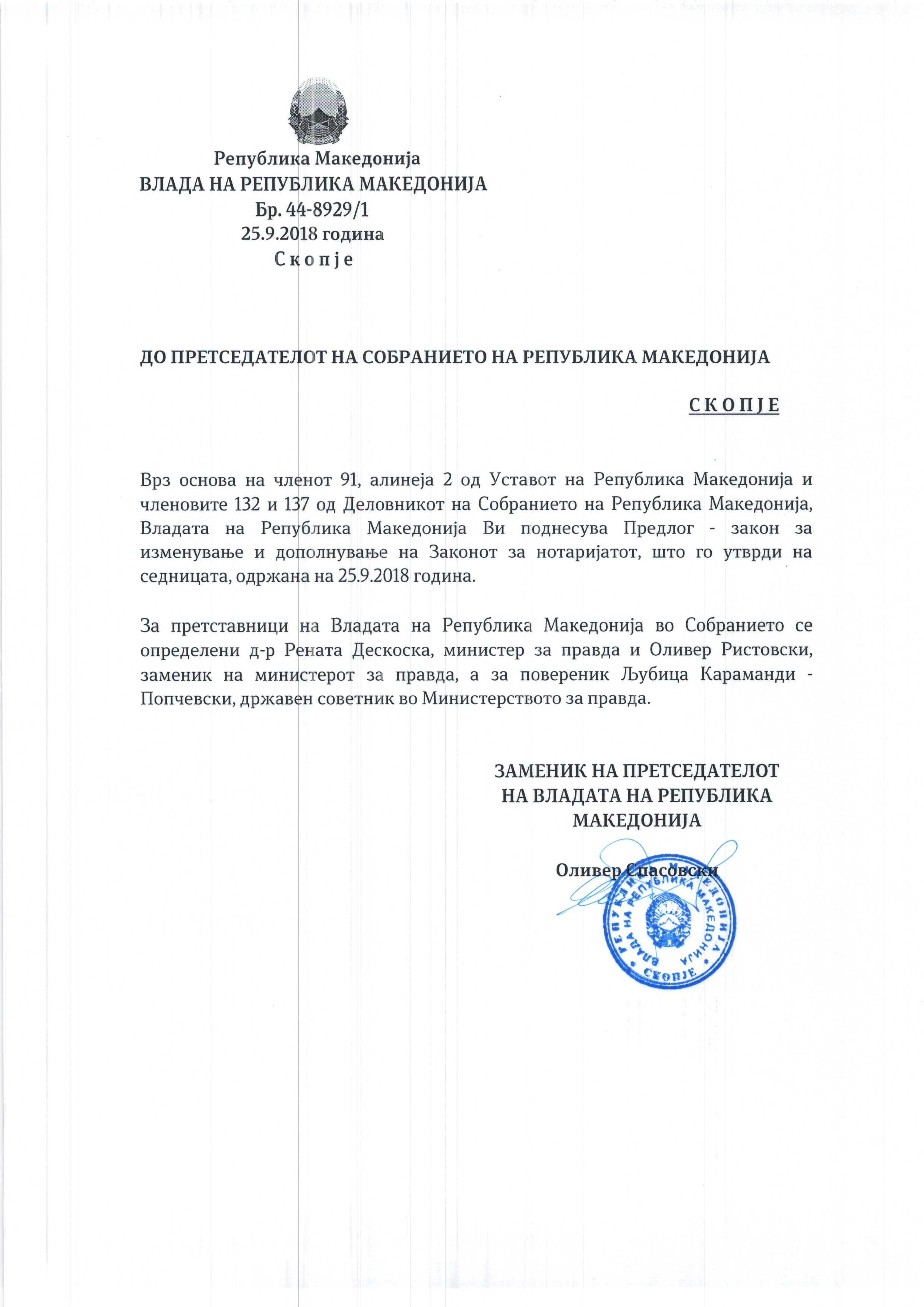 ВОВЕД:I. ОЦЕНА НА СОСТОЈБИТЕ ВО ОБЛАСТА ШТО ТРЕБА ДА СЕ УРЕДИ СО ЗАКОНОТ   И ПРИЧИНИ ЗА ДОНЕСУВАЊЕ НА ЗАКОНОТПричините за донесувањето на Предлог - законот за изменување и  дополнување на нотаријатот произлегуваат од неговата практична примена. Со измените и дополнувањата на Законот за нотаријатот ќе се надминат констатираните слабости на постојниот закон, содржински ќе се преуредат и допрецизираат законските одредби кои поради нивната недореченост во праксата оставаа простор за различно толкување. Со Законот за нотаријатот („Службен весник на Република Македонија“ бр.72/16 и 142/16), се пропиша нова постапка за именување на нотари, се пропиша квалификационен нотарски испит, испит за рангирање за нотар, испит за заменик-нотар, испит за помошник-нотар, испит за нотарски стручен соработник и стручен испит за проверка на знаењата кој се спроведуваат по електронски пат и се пропиша постапка за именување на нотари која трае 30 дена во кој рок кандидатите треба да положат квалификационен нотарски испит, испит за рангирање и да приложат доказ за положен психолошки тест и тест на интегритет.  Ваквите одредби за процедурата за спроведување на конкурс за именување на нотари која е комплицирана и неспроведлива, и полагањето на испитите по електронски пат нема да придонесе за именување на постручни лица од кандидатите за нотари. II. ЦЕЛИ, НАЧЕЛА И ОСНОВНИ  РЕШЕНИЈАСо унапредувањето на функционирањето на нотаријатот во Република Македонија ќе се овозможи услови за успешна примена на законот во пракса, воедначена примена на законските одредби од страна сите нотари во Република Македониија, а истовремено ќе се влијае на зголемување на ефикасноста на постапките пред нотар.  III. ОЦЕНА НА ФИНАНСИСКИТЕ ПОСЛЕДИЦИ ОД ПРЕДЛОГОТ НА ЗАКОН ВРЗ БУЏЕТОТ И ДРУГИТЕ ЈАВНИ ФИНАНСИСКИ СРЕДСТВА Предлог - законот за изменување и дополнување на Законот за нотаријатот не предизвикува финансиски импликации врз буџетот на Република Македонија. IV. ПРОЦЕНА НА ФИНАНСИСКИТЕ СРЕДСТВА ПОТРЕБНИ ЗА СПРОВЕДУВАЊЕ НА ЗАКОНОТ, НАЧИН НА НИВНО ОБЕЗБЕДУВАЊЕ И ПОДАТОЦИ ЗА ТОА ДАЛИ СПРОВЕДУВАЊЕТО НА ЗАКОНОТ ПОВЛЕКУВА МАТЕРИЈАЛНИ ОБВРСКИ ЗА ОДДЕЛНИ СУБЈЕКТИ За спроведување на овој Закон не се потребни дополнителни финансиски средства од Буџетот на Република Македонија.ПРЕДЛОГ - ЗАКОН за изменување и дополнувањена Законот за нотаријатотЧлен 1Во Законот за нотаријатот („Службен весник на Република Македонија” бр. 72/16 и 142/16) во членот 3 став (4), пред зборот: ,,неспорност” се додаваат зборовите: “диспозиција на странките и“.Член 2Во членот 10 точките д) и ѓ) се менуваат и гласат:„  д) да има положено нотарски испит ;    ѓ) да има најмалку пет години работно искуство на правни работи по положен правосуден испит;“Точката и) се брише.Во ставот (2) зборовите „во делот на психолошки тест и тест на интегритет“ и буквата „и)“ се бришат.Член 3Членот 11 се менува и гласи:„(1) Нотарот се именува со решение на Министерството врз основа на конкурс.(2) Конкурсот за именување на нотари го распишува Министерството, а го спроведува Комората која за таа цел формира комисија составена од пет члена од кои два члена од Комората, еден член од Судскиот совет на Република Македонија, еден член од Академијата за судии и јавни обвинители и еден  универзитетски професор од правните факултети акредитирани во Република Македонија, применувајќи го начелото на соодветна и правична застапеност. Со комисијата раководи претседател кој се определува од редот на членовите на комисијата кои  се номинирани од Комората.(3) Во конкурсот мора да биде определено подрачјето за кое треба да се именува нотар. Ако истовремено се распишува конкурс за повеќе нотарски места, во конкурсот се соопштува дека кандидатите можат да се пријават за сите нотарски места. Кандидатите можат да го определат приоритетот на местата на кои сакаат да бидат именувани.(4) Конкурсот за именување на нотари се објавува во ,,Службен весник на Република Македонија” и во два дневни весници, од кои по еден од весниците што се издаваат на македонски јазик и во весниците што се издаваат на јазикот што го зборуваат најмалку 20% од граѓаните кои зборуваат службен јазик различен од македонскиот јазик.(5) Рокот за пријавување на заинтересираните кандидати не смее да биде пократок од 15 дена од денот на објавувањето на конкурсот во “Службен весник на Република Македонија”.(6) Пријавите со прилозите со кои се докажува дека се исполнети условите за именување на нотар согласно со членот 10 на овој закон, се поднесуваат писмено до Комората.(7) По истекот на рокот од ставот (5) на овој член, Комората е должна да ги достави до Министерството примените пријави со свое мислење, најдоцна во рок од 15 дена од денот на завршување на конкурсот.(8) На кандидатите кои нема да бидат именувани за нотар, во рок од 15 дена од денот на именувањето на нотарите, им се доставува писмено известување, со копија од решението за именување.(9) Против решението за именување на нотар, неименуваниот кандидат може да поведе управен спор пред надлежен суд.“Член 4Во членот 12 ставовите (1) и (2) се менуваат и гласат:„(1) По именувањето во рок од 15 работни дена од денот на приемот на записникот за преглед на просториите и опремата на нотарската канцеларија со кој се утврдува дека нотарот ги исполнува условите кои се однесуваат на просторот и опремата во нотарската канцеларија, нотарот е должен да даде свечена изјава пред министерот за правда (во натамошниот текст министерот). при што се покануваат и претседателот на Врховниот суд на Република Македонија и претседателот на Комората чие отсуство не претставува пречка за давањето на свечена изјава.(2) Нотарската свечена изјава гласи: “Изјавувам дека нотарската  служба  ќе  ја вршам совесно, чесно и непристрасно, во  согласност со Уставот,  законите   на Република Македонија и меѓународните договори ратификувани согласно Уставот“.”  Ставовите (8) и (9) се бришат.Ставовите (10), (11) и (12) стануваат ставови (8), (9) и (10). Ставот (13) се брише.Член 5Во членот 20 став (1) точката ѓ) се менува и гласи : ,,ѓ) ако е член на органи на политичка партија, финансира партија, партиска коалиција или кандидати на изборите;“.Член 6Во членот 23 ставот (1) по зборовите „свое седиште“ се става точка и зборовите до крајот на реченицата се бришат. „(1) Ако на нотарот му престане нотарската служба за подрачјето на судот за кое е именуван, нотарските списи и нотарските деловни книги како и исправите кои службено му се предадени (нотарската архива) ги предава на чување на судот на чие подрачје нотарот имал свое седиште. Во случај на смрт на нотарот предавањето на архивата се должни да го вршат неговите наследници, нотарот кој привремено ја  врши  нотрската служба или други лица кај кои се наоѓа архивата. “ Во ставот (2) по зборот:  „согласност“ се додаваат зборовите: „или на последниот именуван нотар од подрачјето на судот на чие подрачје нотарот на кој му престанала службата имал свое седиште, кои ќе бидат определени како нотари кои привремено ја вршат службата“. Член 7 По членот 26 се додава нов наслов и нов член 26-а кои гласат: ,,Слободен избор на нотарЧлен 26-а,,(1) Во договорите за пренос на ствари или права, за залог или хипотека, договорните страни, без оглед дали се правни или физички лица имаат право на слободен избор на нотар на чиешто службеното подрачје се наоѓа недвижноста, а за подвижни предмети нотарот на чиешто службеното подрачје се наоѓа предметот на залог, или живеалиштето односно седиштето на заложниот должник.(2) Правото на слободен избор на нотар му припаѓа на учесникот кој е обврзан да ја плати наградата и трошоците на нотарот за соодветната правна работа.(3) Нотарот и сите учесници во правната работа се должни да го почитуваат правото на слободен избор на нотарот кој е направен од учесникот и да се воздржат од сите постапки со кои би се ограничило тоа право.“Член 8		Во членот 27 став (1) зборовите: ,,без негова претходна писмена согласност“ се бришат. Член 9Во членот 28 став (1) бројот ,,40“ се заменува со бројот ,,60“.Член 10Во членот 32 ставовите (1) и (2) се менуваат и гласат: ,,(1) Нотарот ќе се изземе по сопствено барање или по барање на  странките, доколку при изготвување на нотарски акт или потврдување (солемнизирање) на приватна исправа  самиот е странка, неговиот  брачен другар, неговите браќа и сестри, неговите родители или деца. (2) Во случај на сомневање на странката, дали постојат причини за изземање, нотарот е должен да го прекине вршењето на службеното дејствие.“              Во ставот (3) запирката се заменува со точка, а зборовите до крајот на реченицата се бришат.Член 11По членот 35 се додава нов наслов и нов член 35-a кои гласат: “Забрана на нелојална конкуренцијачлен 35- а(1) Нотарот не смее со странка да договара и наплати награда спротивно на Нотарската тарифа. (2) Секој граѓанин како и нотар кој има такви сознанија за друг нотар е должен случајот веднаш да го пријави во Нотарската комора.“Член 12Во членот 36 став (4) зборовите: “нотарот ќе издаде копија од нотарската исправа“ се заменуваат со зборовите: „нотарот ќе достави фотокопија од исправата, а доколку му е побаран оригинал од исправата истата ќе ја достави на надлежниот орган, а во списите на предметот ќе стави фотокопија од исправата“. Член 13Во членот 38 став (2) зборовите: „од службено лице“ се заменуваат со зборовите: „ во вршење на службата“.Во членот 38 став (5) зборовите: „на службените лица“ се заменуваат со зборовите: „во вршење на службата“.Во членот 38 ставот (6) се менува и гласи:„(6) Надоместот на штетата се утврдува спогодбено, а во спротивно се утврдува во парнична постапка.”Член 14Во членот 40 во ставовите (2) и (7), зборовите: “нотарскиот акт” се заменуваат со зборовите: “нотарската исправа“.Член 15Во членот 52 ставот (1) се менува и гласи:,,(1) Нотарски акт е задолжителен за:а) сите правни работи кои лично ги преземаат глуви лица кои не знаат  да читаат или неми лица кои не знаат да пишуваат, освен во случаи предвидени со овој или друг закон;б) договори за располагање со имот на малолетни лица и лица на кои им е одземена или ограничена деловната способност и(в) други правни работи и изјави за кои со закон е предвидено дека мора да бидат составени во форма на нотарски акт.“Член 16Во членот 57 по ставот (3) се додава нов став (4) кој гласи:„(4) Во случаите од став (3) на овој член, доколку учесник е банка, осигурително друштво или странско правно лице, неговиот субјективитет се утврдува со извод од издаден од надлежен регистар, не постар од 30 дена од денот на составувањето на нотарската исправа.“Член 17Во членот 59 ставот (1) се менува и гласи:,,(1) При составувањето на нотарски акт се потребни двајца сведоци и тоа:а) за тестамент;б)кога некој од учесниците не го знае службениот јазик;в) кога некој од учесниците е  слеп, глув, нем или глувонем;г) кога некој од учесниците е неписмен или не може да пишува ид) во сите други  случаи предвидени со закон.“Член 18       	Во членот 68 ставот (3) се менува и гласи:	„(3) По исклучок од ставот (2) од овој член, предлогот за издавање на решение за нотарски платен налог од страна на доверител за побарување кое произлегува од комунални услуги и тоа:- за вода, смет и одржување на заеднички простории за парично побарување од веродостојни исправи во вкупен износ до 6.000,00 денари,- за електрична или топлинска енергија за парично побарување од веродостојни исправи во вкупен износ до 15.000,00 денари,- за телефонија, мобилни оператори или кабелски оператори за парично побарување од веродостојни исправи во вкупен износ до 6.000,00 денари, се поднесува непосредно до нотарот, без плаќање на обврската за судска такса “Член 19Во членот 69 во ставот (1) по зборот: „ доспеаност“ се додаваат зборовите: „и попис на трошоците кои доверителот бара да му бидат надоместени од должникот“. Член 20Членот 70  се менува и гласи: „(1) Предлогот за издавање на решение за нотарски платен налог, во доволен број примероци и прилози, се поднесува за доспеано парично побарување кое се докажува со веродостојна исправа. Веродостојната исправа се доставува кон предлогот во оригинал или во заверен препис кај нотар само за примерокот на нотарот.(2) Како веродостојни исправи во смисла на овој закон, се сметаат: 1) фактура,2) меница и чек со протест и со повратна сметка, кога е тоа потребно за засновање на побарување,3) јавна исправа,4) извод од заверена деловна книга,5) приватна исправа на која потписот од должникот го заверил нотар,6) исправа која според посебни прописи има значење на јавна исправа,7) градежна ситуација и8) пресметка на камата.“Член 21Членот 71 се менува и гласи:„(1) Ако доверителот, освен во ситуација на поднесен предлог за издавање на решение за нотарски платен налог од член 68 став (3) на овој закон, не ја плати судската такса во рок од осум дена од денот на поднесување на предлогот за издавање на решение за нотарски платен налог, нотарот ќе донесе решение со кое предлогот за издавање на нотарски платен налог ќе се смета за повлечен поради неплатена судска такса.Ако нотарот оцени дека не е месно надлежен за постапување и за издавање на решение за нотарски платен налог ќе го повика доверителот или неговиот полномошник во рок од осум дена од денот на приемот на известувањето да определи месно надлежен нотар кому да му се достават списите на предметот. Ако во определениот рок не добие известување,  нотарот со решение ќе се огласи за месно ненадлежен и ќе определи по свој избор на кој месно надлежен нотар ќе му ги достави списите по правосилноста на решението со кое се огласил за месно ненадлежен.Ако нотарот оцени дека предлогот за издавање на решение за нотарски платен налог врз основа на веродостојна исправа не е уреден, ќе го врати на доверителот кој нема полномошник да го уреди според дадените насоки во рок од осум дена од денот на приемот на известувањето. Ако предлогот биде уреден и предаден на нотарот во определениот рок, ќе се смета дека е поднесен оној ден, кога прв пат бил поднесен до нотарот. Ќе се смета дека предлогот е повлечен ако не му биде вратен на нотарот, во определениот рок, а ако биде вратен без уредување, ќе се отфрли.Предлогот поднесен од полномошник, кој е неразбирлив или не ги содржи податоците од члeн 98 ставови (3), (4) и (5) од ЗПП или не е поднесен во доволен број примероци заедно со прилозите и веродостојната исправа во оригинал или заверен препис за примерокот на нотарот, кога тие се поднесени во писмена форма, нотарот ќе го отфрли.(5)   Против решенијата на нотарот од ставовите (1), (2), (3) и (4) на овој член е дозволен приговор во рок од осум дена од приемот на решението преку нотарот до надлежниот основен суд на чие подрачје се наоѓа седиштето на нотарот кој постапувал по предлогот. Против решението на судот дозволена е жалба во рок од осум дена од приемот на решението до надлежниот Апелационен суд.Ако нотарот оцени дека е месно надлежен, а предлогот за издавање на решение за нотарски платен налог врз основа на веродостојна исправа е уреден, допуштен и основан, нотарот веднаш, а најдоцна во рок од 3 дена од приемот на предлогот, ќе донесе решение со кое го издава предложениот нотарски платен налог.Решението за издавање на нотарски платен налог веднаш се доставува до доверителот или до неговиот полномошник и до должникот. За должникот кој е државен орган основан со закон решението за издавање на нотарски платен налог се доставува до Државниот правобранител на Република Македонија. На должникот со решението му се доставува и примерок од предлогот за  издавање на нотарски платен налог заедно со прилозите.Ако нотарот оцени дека предлогот за издавање на решение за нотарски платен налог не е допуштен или не е основан, ќе го препрати предметот до надлежниот суд за натамошно постапување и одлучување како да е поднесена тужба.“Член 22Во членот 72 став (1) зборовите: „може да изјави“ се заменуваат со зборовите:  „или доверителот  можат да  изјават“.Во ставот (4) зборот: „решението“ се заменува со зборот: „одлуката“. Член 23Во членот 73 став (1) зборовите: ,,приговорот го отфрлил како ненавремен или недозволен“ се заменуваат со зборовите: „доколку со правосилно решение на судот приговорот е отфрлен како ненавремен, нецелосен или недозволен.”Ставот (3) се менува и гласи:„(3) Нотарот ќе стави потврда на правосилност и извршност на оригиналниот примерок од решението со кое е издаден нотарски платен налог.“Ставот (4) се брише.Член 24Во членот 74 ставот (2) се менува и гласи:„(2) Против решението со кое нотарот одлучувал за укинување на потврдата на правосилност и извршност, дозволен е приговор во рок од осум дена од денот на приемот на решението, преку нотарот до основниот суд  на чие подрачје е седиштето на нотарот кој одлучувал по предлогот. Нотарот го доставува приговорот заедно со сите списи до надлежниот суд во рок од 7 дена од денот на приемот на приговорот.  Во ставот (5) зборовите „решението на судот од ставот (4)“ се заменува со зборовите „решенијата на судот од ставовите (2) и (4).“Член 25Во членот 75 по ставот (1) се додава нов став (2) кој гласи:„(2) Нотарот не наплаќа судска такса за издавање на нотарски платен налог за услуги  кои произлегуваат од комунални дејности, телефонија, мобилни и кабловски оператори, одржување на заеднички простории, наводнување и одводнување на земјоделско земјиште. “   Член 26Во член 76  зборовите: „на записник ќе го констатира повлекувањето без да донесе формално решение“ се заменуваат со зборовите: „ќе ги архивира списите на предметот“.Член 27Во членот 77  по зборот  „налог“ се додаваат зборовите „ со исклучок на случаите предвидени со член  68 став (3) “ , сврзникот ,,и“ во заградата се заменува со запирка, а по зборот: ,,решение“ се додаваат зборовите: ,,и приговор“. Член 28Членот 78 се менува и гласи:„Решението со кое нотарот издава нотарски платен налог ја има следната содржина:  - податоци за нотарот кој го издава платниот налог,  - назначување дека е решение со кое се издава нотарски платен налог,-назначување дека се усвојува предложениот нотарски платен налог и се задолжува должникот да му го плати на доверителот пристигнатото парично побарување според веродостојната исправа, видот и обемот на побарувањето како и трошоците на  постапката  во рок од 8 дена од приемот на решението,   - правна поука за право на приговор во рок од осум дена од денот на приемот на решението со кое е издаден нотарскиот платен налог и    -  датум на донесување на решението, потпис и печат на нотарот.“Член 29Членот 79 се менува и гласи:„Доставата на писмената кои произлегуваат од работата на нотарот во постапката  за нотарски платен налог  се врши  според одредбите од  Законот за парничната постапка.“Член 30Членот 80 се менува и гласи: „Одредбите за судски доставувачи соодветно се применуваат за овластени лица за достава, вработени во нотарската канцеларија.”Член 31Во членот 86 во  ставот (6) зборот: ,,заверката” се заменува со зборовите: ,,забелешката од Уписникот“.Член 32Во насловот на членот 92 зборовите: ,,и потврдување на заклучоци“ се бришат. Во членот 92 ставот (1) се менува и гласи: 	,,(1) Ако нотарот е повикан од овластено лице да го води записникот на собрание или на седница на некој друг орган на правно лице, пред  да  пристапи кон составување на Записникот, ќе утврди дали се исполнети условите за свикување и одржување на собрание согласно одредбите од Законот за трговските друштва. Во записникот ќе ги внесе денот и времето на седницата, се што се предложило и било изјавено, а по потреба и други факти, доколку тоа е важно за оценување на правилноста на постапката, а посебно заклучоците и одлуките донесени на седницата. Во записникот нотарот ќе внесе  и се друго што со закон е пропишано.“	По ставот (3) се додава нов став (4), кој гласи: ,,(4) Записникот од ставот (1) на овој член, се води и изготвува согласно одредбите од Законот за трговските  друштва.“Член 33	Во членот 112 ставот (2) се менува и гласи:,,(2) Заменик - нотар може да биде лице кое ги исполнува условите за именување на нотар од членот 10 од овој закон.“Член 34Во членот 113 ставот (1) се менува и гласи:,,(1) Помошник - нотарот е лице кое ги исполнува условите за именување на нотар од членот 10 од овој закон и е вработено во канцеларијата на нотарот и истиот се запишува во Именикот на помошници – нотари што го води Комората.“ Во членот 113 став (4) по зборовите: ,,доставува до Комората“, се додава запирка и зборот: ,,нотарот“.Член 35Во членот 114 ставот (1) се менува и гласи:,,(1) Нотарските стручни соработници се дипломирани правници со завршено четиригодишно високо образование на правни студии или дипломиран правник кој според Болоњската декларација има 300 кредити на правни студии според Европскиот кредит трансфер систем (ЕКТС) или нострифицирана диплома за завршени правни студии во странство во траење од четири години или според Болоњската декларација има 300 кредити на правни студии според Европскиот кредит трансфер систем (ЕКТС), кои положиле правосуден испит, се вработени во канцеларијата на нотарот и се запишуваат во Именикот на нотарски стручни соработници што го води Комората.”Член 36Во членот 115 во ставот (2) по зборот: „присуство“ се става точка, и зборовите до крајот на реченицата се бришат. Член 37Во член 117 во ставот (4) зборовите: „регистар на полномошна и“ се бришат.Член 38Во член 129 ставот (4) се менува и гласи:	,,(4) За извршениот надзор се составува записник кој го потпишуваат овластените лица од Министерството и судијата што го вршат надзорот и претседателот на Комората или нотарот овластен од него. Ако претседателот на Комората или нотарот овластен од него одбие да го потпише записникот, должен  е да ги изнесе причините за тоа, а овластеното лице ги внесува во записникот.“По ставот (5) се додава нов став (6) кој гласи:,,(6) За утврдените состојби од извршениот надзор комисијата составува извештај. Примерок од извештајот се доставува до Комората во рок од 30 дена од денот на извршениот надзор.“Ставот (6) станува став (7).Член 39Во членот 130 став (3), точката се заменува со запирка и се додаваат зборовите: ,,и одговара за точноста на податоците и списите презентирани при надзорот.“Во ставот (4) по зборот: ,,информации“ се додаваат зборовите: ,,согласно Законот за заштита на личните податоци“. Ставот (6)  се менува и гласи:          ,,(6) За извршениот надзор се составува записник, кој го потпишуваат овластените лица од Министерството што го вршат надзорот, судијата и нотарот. Ако нотарот одбие да го потпише записникот, должен е да ги изнесе причините за тоа, а овластеното лице ги внесува во записникот.“Ставот (7) се менува и гласи:         ,,(7) За утврдената фактичка состојба при спроведениот надзор комисијата формирана од министерот составува извештај. Примерок од извештајот се доставува само до нотарот и Комората во рок од 30 дена од денот на извршениот надзор. Доколку постои несогласување на членовите на Комисијата за определено или за сите прашања од извршениот надзор тоа посебно се забележува во извештајот. Доколку нотарот има забелешки на извршениот надзор кон извештајот за извршениот надзор се приклучува и одговорот на нотарот. Нотарот е должен забелешките на извештајот да ги достави во рок од осум дена од приемот на извештајот.“По ставот (7) се додава нов став (8) кој гласи:            ,,(8) Во зависност од констатираните состојби во извештајот за извршениот надзор, Министерството одлучува дали има основ за поднесување на предлог за поведување на дисциплинска постапка или за преземање на други мерки во согласност со закон.“По ставот (8) се додава нов став (9) кој гласи:,,(9) Надзор се врши и по конкретен предмет на нотар, без претходно известување на нотарот над чие работење се врши надзорот, согласно со ставовите (2), (3), (4), (6), (7) и (8) на овој член.“Ставот (8) станува став (10).Член 40Во членот 132 во ставовите (1), (2), (3), (4) и (5) по зборот: „нотарот“ се додаваат зборовите: „заменик нотар и нотар кој привремено ја врши службата“.  Ставот (8 )се брише.Член 41Во членот 136 став (2) точка ѓ), по зборот закон се става точка, а сврзникот ,,и“ се брише.Во став (2), точката е) се брише. Член 42Во членот 138 зборовите: „на една плата на претседател на основен суд со проширена надлежност“ се заменуваат со зборовите: „ од  500 евра“.Член  43 Во членот 139 зборовите: „една до три плати на претседател на основен суд со проширена надлежност“ се заменуваат со зборовите: „ 1000 до 1500  евра“. Член  44  Во членот 140 зборовите: „три до шест плати на претседател на основен суд со проширена надлежност“ се заменуваат со зборовите „ 2000 до 2500 евра“. Член 45Во членот 141 алинејата 13 се брише.Алинеите 14 и 15 стануваат алинеи 13 и 14.      Член 46 Членот 145 се менува и гласи:              “ (1) Против решението на Дисциплинскиот совет со кое се изрекува дисциплинска мерка, нотарот има право на жалба до второстепениот дисциплински орган на Комората  во рок од осум дена од  приемот на решението. (2) Второстепениот дисциплински орган го сочинуваат двајца членови на Управниот одбор на Комората именувани од страна на Управниот одбор и тројца судии од Апелационите судови именувани на предлог на Судскиот совет на Република Македонија. (3) Во постапката по жалба второстепениот дисциплински орган одлучува со решение со кое: -го укинува решението на Дисциплинскиот совет и предметот го враќа на повторно постапување и одлучување или - го потврдува решението на Дисциплинскиот совет.	(4) Против решението на второстепениот дисциплински орган со кое се потврдува решението на Дисциплинскиот совет за изрекување на дисциплинска мерка нотарот има право да поведе управен спор.“Член 47Насловот на глава XVII се менува и гласи: ,,НОТАРСКИ ИСПИТ”.Насловот на членот 161 и членот 161 се менуваат и гласат:,,Нотарски испитЧлен 161(1) Нотарски испит можe да полага лице кое дипломирало во Република Македонија на правни студии со завршено четиригодишно високо образование или дипломиран правник кој според Болоњската декларација има 300 кредити на правни студии според Европскиот кредит трансферсистем (ЕКТС), има најмалку пет години работно искуство на правни работи по положен правосуден испит и доставило доказ за уплатениот износ на предвидените средства за полагање на испитот. (2) Нотарски испит можe да полага лице со нострифицирана диплома за завршени правни студии во странство, под условите од став (1) на овој член.(3) За кандидат кој поднел барање за полагање нотарски испит, а не ги исполнува условите од ставовите (1) и (2) на овој член, министерот донесува решение кое е конечно и против кое кандидатот може да поведе управен  спор.(4) Нотарскиот испит се состои од писмен и усмен дел.(5) Во писмениот дел, кој е елиминаторен, се проверува практичното знаење на кандидатот во изготвување на нотарски исправи и заверки и познавање на правните институти во врска со нотарската дејност.(6) Во усниот дел се проверува познавање на кандидатот на правните институти во врска со обавувањето на нотарската дејност, а особено на правните прописи со кои се уредува нотарската служба, составувањето, заверката и легализацијата на исправите во односите со меѓународен елемент, трговските друштва, претпријатијата и правните лица воопшто, евиденција на правата на недвижности, наследното, семејното, стварното и облигационото право, парничната, вонпарничната и извршната постапка и кривичното право  во делот кој е од значење за вршење на нотарската служба. (7) Содржината на нотарскиот испит поблиску се уредува со програма што ја донесува министерот.      (8) Министерот ја утврдува висината на реално направените трошоци за полагање на нотарски испит, неопходни за спроведување на првиот и вториот дел од испитот, изготвување на материјали и покани, уверенија  и надоместок за работата на членовите и секретарот на Комисијата која го спроведува испитот.      (9) Трошоците за полагање на испит се уплатуваат на сметката на сопствени приходи на Министерството за правда. Ако трошоците не се уплатени на соодветната сметка на Министерството за правда, најдоцна седум дена пред денот определен за полагање на испитот, на кандидатот нема да му се дозволи полагање на испитот. Ако кандидатот во рок од една година од денот на уплатата на средствата не го полага испитот, уплатените средства се враќаат согласно со закон. (10) Нотарскиот испит се полага пред Комисија формирана од министерот составена  од  три  членови,  нивни  заменици и секретар.   (11) Членовите на Комисијата и нивните заменици, министерот ги именува од редот на нотарите, судиите, професорите на правни студии од акредитираните универзитети  во  Република Македонија и од раководните административни службеници од Министерството за правда.  (12) Секретарот на Комисијата, министерот го именува од редот на вработените во Министерството за правда.(13)Членовите на Комисијата, нивните заменици и секретарот имаат право на надоместок за својата работа за секоја спроведена испитна сесија, утврден со одлука на министерот, во зависност од поединечното учество на секој од членовите или замениците на организираните испитни сесии.                                                                                         (14) Начинот на организирањето и полагањето на нотарскиот испит поблиску ги пропишува министерот со Правилник.“ Член 48 Членовите 162, 163, 164, 165, 166, 167, 171, 172, 173, 174 и 175 се бришат, а членовите 168, 169, 170, 176, 177, 178, 179, 180, 181, 182, 183 и 184 стануваат членови 162, 163, 164, 165, 166, 167, 168, 169, 170, 171, 172 и 173.Член 49Во членот 169 кој станува член 163 во ставот (1) зборовите: „од 1000 до 1500 евра“ се заменуваат со зборовите: „од 500 до 1000 евра“, а во ставот (2) зборовите: „од 500 до 1000 евра“ се заменуваат со зборовите: „од 250 до 500 евра“.Член 50Во членот 170 кој станува член 164 зборовите: „од 1000 до 1500 евра“ се заменуваат со зборовите: „од 500 до 1000 евра“.Член 51Во членот 180 кој станува член 174 зборовите: ,,се признаваат како уверенија за положен квалификационен нотарски испит и претставуваат услов за пријавување за полагање на испитот за рангирање за нотар по распишан конкурс за именување на нотари,“ се заменуваат со зборовите: ,,се признаваат како уверенија за положен нотарски испит согласно овој закон“.Член  52	Нотарите кои од 01 октомври 2018 година до 29 јуни 2019 година наполниле односно ќе наполнат 64 години возраст продолжуваат со работа заклучно со 30 јуни 2019 година, освен ако самите не побараат престанок на нотарската служба.Член 53Одредбата од членот 25 од овој закон се применуваат и нa постапките започнати пред стапување во сила на овој закон, освен ако судските такси се веќе платени, при што не може да се бара поврат на платените судски такси. Член 54Се овластува Законодавно-правната комисија на Собранието на Република Македонија да утврди пречистен текст на Законот за нотаријатот.Член  55              Овој закон влегува во сила осмиот ден од денот на објавувањето во ,,Службен весник на Република Македонија“.ОБРАЗЛОЖЕНИЕ НА ПРЕДЛОГ - ЗАКОНОТI. ОБЈАСНУВАЊЕ НА СОДРЖИНАТА НА ОДРЕДБИТЕ НА ПРЕДЛОГ - ЗАКОНОТ ЗА ИЗМЕНУВАЊЕ И ДОПОЛНУВАЊЕ НА ЗАКОНОТ ЗА НОТАРИЈАТОТСо донесувањето на измените и дополнувањата на Законот за нотаријатот ќе се уредат прашањата кои создаваа проблеми во примената на законот и ќе се влијае на унапредување на нотаријатот како ефикасен и функционален систем во остварувањето на правата и интересите на сите  учесници во правниот промет.                                                                      Предлогот на Законот за изменување и дополнување на Законот за нотаријатот е систематизиран во 55 законски членови. Со членот 1 од Предлог законот во член 3 во ставот (4) од законот, со кој се уредуваат начелата во вршење на нотарската служба се додава и  диспозиција на странките со цел да се пропише дека волјата на странките како општ принцип на граѓанското право е прифатена и во постапките пред нотарите. Со членовите 2, 3 и 4 од предлог законот, се пропишуваат условите и  постапката за именување на нотарите бидејќи со претходниот концепт на законските одредби постапката беше сложена и се создадоа пречки кои доведоа до стагнирање на постапката за именување на нови нотари. Како новина во условите за именување на нотар се предвидува кандидатот да има положено и правосуден испит, освен нотарски испит имајќи предвид дека нотарите при вршењето на нотарската служба вршат и доверени работи од судот така што познавањето на правото и законите е основен предуслов за квалитетно и стручно вршење на нотарската служба.  Со членот 5 од предлог законот, во членот 20 од законот се додава нов основ за разрешување на нотар со кој се пропишува дека нотарот ќе биде разрешен доколку е член на органи на политичка партија, финансира партија,  партиска коалиција или кандидати на изборите. Со членот 6 од предлог законот кој се однесува на член 23 од законот се уредува начинот на  чувањето на архивата на нотарот на кој му престанала службата и  се пропишува дека нотарската архива  се предава на чување на судот на чие подрачје нотарот имал седиште, но и на нотарот кој е последен именуван на подрачјето на судот на кој му престанала службата на нотарот, кои нотари ќе станат нотари кои привремено ја вршат службата, како попрактично и поекономично решение имајќи предвид дека со  досегашното  решение  беше предвидено освен судот чувањето  да го  врши  Комората  која нема просторни можности и услови тоа да го врши, а ангажирањето на друго правно лице кое регистрирано за дејноста архивирање и чување  предизвикува големи материјални трошоци.  Со членот 7 од предлог законот, кој е предлог на НКРМ, се додава нов наслов и нов член  26-а во законот,   со кој се пропишува дека учесникот има право на слободен избор на нотар со цел да се влијае на спречување на појавата на нелојална конкуренција и да се спречи концентрацијата на предмети кај определени нотари. Со членот 8 од предлог законот, во членот 27 од законот се бришат зборовите „без негова претходна согласност“ со оглед на тоа што наведените зборови ја менуваат содржината на законската одредба и даваа можност за погрешно толкување на истата. Со членот 9 се врши корекција  во член 28 од законот,   во врска со отсуството на нотарот така што бројот 40 се заменува со бројот 60. Со членот 10 од предлог законот, се врши измена во членот 32 од законот со која се прецизира постапката за изземање на нотарот.Со членот 11 од предлог законот, се воведува нов член 35-а од законот со наслов  „Забрана на нелојална конкуренција“  со кој се предвидува дека  е забрането  нотарот со странка да договара и наплати награда спротивно на Нотарската тарифа, а странката која има сознанија за друг нотар да го пријави во НКРМ.Со членовите 12, 13 и 14 од предлог законот, се врши терминолошко подобрување и усогласување  на одредбите од член 36, 38 и 40 од Законот за нотаријатот.Со членот 15 од предлог законот, кој се однесува на член 52 од законот  се  пропишуваат правните работи за кои е нотарскиот акт е задолжителен и се предвидува дека нотарскиот акт се составува за други правни работи и изјави за кои со закон е предвидено дека мора да бидат во составени во форма на нотарски акт со што практично се враќа составувањето на нотарскиот акт од страна на нотарите во вршењето на нотарската служба и на овој начин се влијае на ефикaсноста, економичноста и правната сигурност во  постапката пред нотар. Со членот  16 од предлог законот се врши измена на член 57 на начин што се додава нов став (4) од законот што предвидува кога во правната работа како странка се јавува банка, осигурително друштво или странско правно лице, тековната состојба да може да биде издадена не повеќе од 30 дена. Ова од причини што во пракса е проблематично да се добие истиот ден тековната состојба, а од друга страна промените кај банките и осигурителни друштва се вршат во сложена постапка со што нема последици доколку тековната состојба е со постар датум. Исто е проблем издавањето на тековна состојба, ако се работи за странски правни лица. Со член 17 од предлог законот, се врши измена и дополнување на член 59 став (1) од законот, со која се уредува и прецизира кога е потребно присуство на сведоци на нотарскиот акт, бидејќи досегашното законско решение беше нелогично и нерационално ги отежнуваше постапките  на граѓаните им беше оневозможено да преземат било какво дејство без сведоци. Со член 18 од предлог законот, кој се однесува на член 68 став (2) од законот се уредува постапката во врска со поднесувањето на нотарски платен налог за комунални услуги.Со членот 19 од предлог законот, во членот 69 став (1) од законот се додаваат зборовите и попис на трошоци кои доверителот бара да му бидат надоместени од должникот, со цел овој попис да биде предмет на оценување на оценка во случај на приговор на доверителот во судот бидејќи доколку трошоците не се попишани за што се однесуваат судот нема да биде во можност да даде релевантна оценка на приговорот за трошоци.  Со членот 20 од предлог законот, во членот 70 од законот се уредува постапката за поднесување на нотарски платен налог и се пропишуваат веродостојните исправи со цел во пракса да бидат опфатени сите случаи  на веродостојни исправи. Со членот 21 од предлог законот, се врши измена на член 71 од законот заради  подобрување и прецизирање  на текстот така што редоследно се пропишува постапката за донесување на нотарски платен налог. Со измените во овој член  во однос на месната надлежност се предвидува доколку доверителот остане пасивен и не определи месно надлежен судија во тој случај нотарот ќе донесе решение со кое ќе  се огласи за месно ненадлежен и само во тој случај на нотарот му се дава овластување и право по свој слободен избор да определи месно надлежен нотар на кого ќе ги достави списите за понатамошна постапка со што ќе се оневозможи застој и ќе се даде понатамошен тек на предметот. Со  членот 22 од предлог законот, се врши измена во член 72 став (2) од законот така што се додава дека и доверителот може да изјави приговор против решението за издавање на нотарски платен налог и одлуката за трошоци.Со членовите 23, 24, 25, 26  и 27 од предлог законот се  врши допрецизирање и доуредување  на  одредбите  кои се однесуваат на приговорот против решението со кое е издаден  нотарски платен налог, потврдата за правосилност и извршност, укинувањето на потврдата на правосилност и извршност, наградата и трошоците во постапката за издавање на нотарски платен налог и повлекувањето на предлогот за издавање на нотарски платен налог. Со членот 28 од предлог законот, се менува член 78 од законот и се пропишува содржината на решението за нотарски платен налог со оглед на тоа што сегашното законско решение предвидуваше штембил кој  има точно утврдена содржина и во него не можеа да се вршат измени, ниту дополнувања и не ги содржеше сите потребни податоци  од предлогот за нотарски платен налог. Со членовите 29 и 30  од предлог законот, кои се однесуваат на членовите  79 и 80 од законот се уредува дека доставата се врши согласно одредбите од Законот за парничната постапка и дека доставувачите според ЗПП се изедначени со доставувачите  вработени во нотарската канцеларија. Со членот 31 од предлог законот ,се врши прецизирање на одредбата од член 86 став (6) од законот, со тоа што се  појаснува дека во уписникот се става забелешка при заверка на потпис или ракознак доколку лицето не го познава  јазикот дека  писменото му е прочитано од судскиот преведувач.  Со членот 32 од предлог законот, се врши измена во член 92 од законот  во насока на уредување на постапката за начинот на водење на записникот од собрание или на седница на некој друг орган на правно лице и усогласување со одредбите од Законот за трговските друштва, а зборот „потврдува“ се брише бидејќи улогата на нотарот е да го води записникот, а не да го потврдува.  Со членовите 33, 34 , 35 и 36 од предлог законот се пропишуваат условите за заменик-нотар,  помошник-нотар, нотарски стручен соработник, и нотарски приправник со оглед на тоа што со досегашниот закон постапката беше сложена и се оневозможи процесот на именување на помошници нотари во изминатиот период. Со членот  37 од предлог законот, во членот 117 од законот се брише Регистар на полномошна бидејќи  Комората не е спремна за воспоставување на ваков Регистар кој ќе се води во електронска форма, а од друга страна Регистарот на полномошна не е потребен во праксата и може да доведе до непотребно усложнување и успорување на постапката.  Со членовите 38 и 39 од предлог законот, кои се однесуваат на членовите 129 и 130 од законот, се  врши измена во начинот на вршење надзор над Комората и надзорот над нотарите и се пропишува дека  при надзорот се составува Записник кој го потпишуваат овластените лица од министерството, судијата и Претседателот на комората или нотарот овластен од него, односно нотарот над кој се врши надзорот  а за утврдените состојби од надзорот се составува Извештај, и се предвидува дека  рокот за доставување на извештајот до нотарот и до Комората е 30 дена од денот на извршениот надзор. Со членот 40 од предлог законот, се врши измена во членот 132 од законот така што се пропишува дисциплинска одговорност за заменик нотарот и нотарот кој привремено ја врши службата  со оглед на тоа што овие лица  ја вршат нотарската служба во отсуство на нотарот и можат да сторат  повреда на законот. Ставот (8) кој се однесува на тоа дека адвокатот кој учествувал во постапката пред нотар одговара за преземаните дејствија согласно одредбите за дисциплинска одгворност  на адвокатите од Законот за адвокатура се брише бидејќи нема потреба да биде содржано во Законот за нотаријатот и треба да се уреди во Законот за адвокатура.Со член 41 од предлог законот, се врши измена во член 136 од законот така што се брише точка е) имајќи предвид дека во овој случај станува збор за основ за престанок на службата нотар.Со членовите 42, 43 и 44 од предлог законот се врши измена  во членовите 138, 139 и 140 од законот во делот на дисциплинските мерки преку  намалување на  висината на  изречените  парични казни и менување на концептот според кој досега се определуваше  паричната казна така што наместо да биде определена според  висината на платата на претседател на основен суд со проширена надлежност, се уредува паричната казна да се определува со цифри во износ од 500 до 2.500 евра во зависност од тежината на дисциплинската повреда. Со членот  45 од предлог законот се брише алинејата 13 од членот 141 од законот бидејќи истото е предвидено како основ за престанок на нотарската служба. Со членот 46 од предлог законот се вградени 3 предлози од НКРМ за измена на член 145 од законот, со кои се предлага да се уреди составот на второстепениот дисциплински орган, надлежностите и   постапката по жалба на нотарот  против решението на  Дисциплинскиот совет со кое се изрекува дисциплинска мерка  Со членот 47 од предлог законот, се менува членот  161 од законот и се  пропишува начинот на полагање на нотарскиот испит  со оглед на тоа што електронското полагање на испити во праксата не се покажа како квалитетно и ефективно решение а и насоките од Стратегијата за реформа на правосудниот систем се во правец на укинување на електронските испити, па во тој правец се врати поранешното решение испитот да се полага  пред Комисија кое решение  е покажано како успешно и функционира  од самото воведување на нотаријатот во правниот систем на Република Македонија. Новина е тоа што како услов за полагање на нотарски испит се предвидува лицето претходно да има положено правосуден испит  со оглед на тоа што и во условите за именување на нотар е предвидено кандидатот  да има положено правосуден и  нотарски испит на овој начин се влијае на подигнување на степенот на стручност и  квалитетот на лицата кои го полагаат нотарскиот испит и во иднина ќе конкурираат за нотари. Со членот 48 од предлог законот се бришат членовите од Законот за нотаријатот кои се однесуваат за квалификационен нотарски испит, испитот за рангирање нотар, испит за заменик нотар, помошник нотар, нотарски стручен соработник и стручен испит за проверка на знаењата и членовите  кои се однесуваат на прекршочните одредби  кои произлегуваат од  полагањето на електронскиот испит.Со членовите 49 и 50 од предлог законот се вршат измени во делот на  висината на глобите имајќи ја предвид определбата на Владата на Република Македонија за  намалување на глобите, како и насоките од Стратегијата за реформа на правосудниот систем во однос на намалување на глобите. Со членот 51 од предлог законот, се пропишува дека уверенијата за положен нотарски испит согласно со одредбите од Законот за вршење на нотарските работи се признаваат како уверенија за положен нотарски испит согласно овој закон. Со членот 52 се предвидува преоден режим за пензионирање на нотарите до 30 јуни 2019 година. Наведеното решение се предлага од причини што со постоечкиот систем на полагање нотарски испит и именување беше закочен целиот процес на именување на нотари и за да нема пречки во функционирање на нотаријатот додека се стави во функција новиот начин на полагање на нотарскиот испит, се предлага наведеното решение.  Со членот 53 од Предлог - законот се уредува дека начинот на примена на новите одредби на започнатите постапки.Со членот 54 од предлог законот, се овластува Закодавно правната комисија да изготви  пречистен текст на  Законот за нотаријатот.Со  членот 55 од предлог законот, се уредува влегувањето во сила на овој закон .II. МЕЃУСЕБНА ПОВРЗАНОСТ НА РЕШЕНИЈАТА СОДРЖАНИ ВО ПРЕДЛОЖЕНИТЕ ОДРЕДБИОдредбите од овој закон имаат директна поврзаност со одредбите од Законот за  извршување, Законот за парничната постапка, Законот за трговските друштва и  Законот за катастар на недвижности.III. ПОСЛЕДИЦИ ШТО ЌЕ ПРОИЗЛЕЗАТ ОД ПРЕДЛОЖЕНИОТ ЗАКОНСо донесувањето на предложениот закон се очекува да се надминат констатираните слабости и да се подобрат законските одредби во насока на нивна поголема применливост, со што ќе се создаде функционален, успешен и ефикасен систем на нотаријатот во Република Македонија, ова особено се однесува на условите за именување на нотар, полагањето на нотарски испит, предложените одредби за нотарскиот акт  и уредувањето на постапката за нотарски платен налог.ИЗВОД НА ОДРЕДБИод Законот за нотаријатот („Службен весник на РМ“, бр.72/16  И 142/16)кои се менуваат и дополнуваатНотари и нотарска службаЧлен 3(1) Нотарот е лице што врши јавни овластувања утврдени со закон, именувано од Министерството  за  правда  (во  натамошниот  текст:  Министерството),  кое  нотарската служба ја врши како единствено професионално занимање. (2) Нотарската служба опфаќа составување и издавање на јавни исправи за правните работи  во  форма  на  нотарски  акт,  изјави  и  потврди  за  факти  врз  основа  на  кои  се востановуваат  права  или  обврски,  донесување  решенија  во  постапка  за  издавање  на нотарски платни налози, потврдување на приватни исправи (солемнизација), издавање на потврди, заверка на потпис и ракознак, на препис, на превод, примање на чување на исправи, на пари и на предмети од вредност заради нивно предавање на други лица или органи, како и вршење на доверени работи определени со закон. (3) Нотарската служба нотарот ја врши слободно, независно, самостојно, стручно и непристрасно врз основа на Уставот, закон, меѓународни договори што се ратификувани во  согласност  со  Уставот  на  Република  Македонија  и  други  прописи  и  општи  акти засновани врз закон. (4) Нотарската служба се врши со примена на начелата за гарантирање на законито вршење  на  работите,  одговорност  за  причинетата  штета  во  вршењето  на  нотарската служба,  неспорност  на  правниот  однос,  надзор  над  законитоста  во  вршењето  на нотарската служба, угледно и достоинствено вршење на нотарската служба и надоместок за извршената работа. II. ИМЕНУВАЊЕ НА НОТАРИТЕ И ПРЕСТАНОК НА НОТАРСКАТА СЛУЖБА Услови за именување на нотарЧлен 10(1) За нотар може да биде именувано лице кое ги исполнува следниве услови: а) да е државјанин на Република Македонија; б) да е деловно способно и да има општа здравствена способност, што се докажува со 
уверение издадено од надлежна здравствена установа од областа на медицината на трудот; в) да е дипломиран правник со завршено четиригодишно високо образование на правни студии или дипломиран правник кој според Болоњската декларација има 300 кредити на правни студии според Европскиот кредит трансфер систем (ЕКТС) или нострифицирана диплома за завршени правни студии во странство во траење од четири години или според Болоњската декларација има 300 кредити на правни студии според Европскиот кредит трансфер систем (ЕКТС); г) да има положено правосуден испит; д) да има положено квалификационен нотарски испит и испит за рангирање за нотар за конкретниот конкурс, психолошки тест и тест на интегритет; ѓ)  да  има  работен  стаж  на  правни  работи  од  најмалку  две  години  по  положен правосуден испит; е) да не е осуден со правосилна судска одлука на безусловна казна затвор над шест месеци или да не му е изречена забрана за вршење на професија, дејност или должност; ж) да даде изјава заверена од нотар дека ќе обезбеди соодветна опрема и простории за вршење на нотарската служба; з) да даде изјава пред нотар дека не е презадолжено, со сите последици од давање на лажен исказ;      ѕ) активно да го владее македонскиот јазик и неговото кирилско писмо; и) да поседува меѓународно признат сертификат за познавање на најмалку еден од трите најчесто користени јазици на Европската унија (англиски, француски, германски) издаден  од  официјален  европски  тестатор,  член  на  здружението  ALTE  на  европски тестатори на Б1 (B1) нивото на ЦЕФР (CEFR),односно ИЕЛТС со 3,5 - 4,5 поени, ПЕТ, БЕК П, БУЛАТС, или Аптис, или ТОЕФЕЛ ПБТ најмалку 450 бода, ТОЕФЕЛ ЦБТ најмалку 135 бода, или ТОЕФЕЛ ИБТ најмалку 45 бода, или ДЕЛФ, ТЦФ, ТЕФ, или Гете сертификат, ТестДаФ и ј) да не му престанала функцијата судија, односно не му престанал работниот однос како државен службеник, помошник нотар, заменик нотар, адвокат или извршител со правосилна одлука во дисциплинска постапка додека не поминат три години од денот на правосилноста на одлуката. (2) Кандидатот за нотар доставува пријава со прилози со кои се докажува дека се исполнети условите за именување на нотар утврдени во ставот (1) точки б), в), д)- во делот на психолошки тест и тест на интегритет, ѓ), ж), з), ѕ), и) и ј) на овој член. Преостанатите документи за исполнување на условите за именување на нотар утврдени во став (1) точки а), г), д) - во делот на нотарскиот испит и е) на овој член, Министерството ги прибавува електронски по службена должност од имателите на соодветните информации, за што од кандидатот наплатува надоместок во висина на реалниот трошок. Постапка за именување на нотарЧлен 11(1) Нотарот се именува со решение на Министерството врз основа на конкурс. (2) Конкурсот за именување на нотари го распишува Министерството, а го спроведува Комората која за таа цел формира комисија составена од пет члена од кои два члена од Комората, еден член по предлог од Судскиот совет на Република Македонија,еден член по предлог од Академијата за судии и јавни обвинители и еден универзитетски професор од правните факултети акредитирани во Република Македонија. При формирањето на комисијата  од  овој  став,  Комората  го  применува  начелото  на  соодветна  и  правична 
застапеност. (3)  Во  конкурсот  се  определува  службеното  подрачје  за  кое  треба  да  се  именува нотарoт, вкупниот број на објавените нотарски места и бројот на местата за припадници на заедниците од вкупниот број на објавени места,почитувајќи го начелото за соодветна и правична застапеност. Ако истовремено се распишува конкурс за повеќе нотарски места, во  конкурсот  се  неведува  можноста  дека  кандидатите  можат  да  се  пријават  за  сите 
објавени нотарски места. Ако кандидатот се пријавува за повеќе нотарскиместа, во пријавата може да го наведе приоритетот на местата на кои сака да биде именуван. (4) Конкурсот за именување на нотари се објавува во „Службен весник на Република Македонија” и во два дневни весници, од кои по еден од весниците што се издаваат на македонски јазик и во весниците што се издаваат на јазикот што го зборуваат најмалку 20% од граѓаните кои зборуваат службен јазик различен од македонскиот јазик.     (5)  Рокот  за  пријавување  на  заинтересираните  кандидати  е 30  дена  од  денот  на објавувањето на конкурсот во „Службен весник на Република Македонија”, во кој рок кандидатите се должни да го положат нотарскиот испит за објавениот конкурс. Воедно кандидатите  се  должни  да  достават  доказ  за  положен  психолошки  тест  и  тест  на интегритет од акредитирани лица.    (6) Пријавите заедно со прилозите во оригинал или заверен препис од членот 10 став (2) од овој закон со кои се докажува дека се исполнети условите за именување на нотар согласно со членот 10 став (1) од овој закон, се поднесуваат писмено до Комората, освен оние документи кои Министерството ги прибавува по службена должност.    (7) По истекот на рокот од ставот (5) на овој член, Комисијата е должна најдоцна во рок од пет дена од денот на завршувањето на конкурсот, да ги достави до Министерството сите примени пријави, со изготвена ранг листа на кандидати според вкупно освоените бодови од: - нивниот успех во текот на студиите и - постигнатиот успех на испитот за рангирање за нотар. (8) Комисијата при изготвување на ранг листата, доколку кандидатите имаат ист број на освоени бодови, ги зема предвид времетраењето и видот на работниот стаж. Предност во рангирањето има оној кандидат со подолг работен стаж стекнат кај нотар, извршител, адвокат, во правосудни органи и органи на државна управа од областа на правосудство и финансии. (9) Министерството именувањето на нотар го врши од ранг листата од ставот (8) на овој член, доставена од комисијата според бројот на вкупно освоените бодови, во рок од три работни дена сметано од денот на приемот на ранг-листата врз основа на рангирањето на кандидатите доставено од Комисијата. (10) Доколку во прворангираните кандидати нема доволен број на  припадници на заедниците согласно со објавениот конкурс за кој се врши именувањето, се распишува дополнителен конкурс во рок од пет дена од истекот на рокот од ставот (9) на овој член, само  за  оној  број  на  припадници  на заедниците  за  кои  што  не  може  да  се  изврши именување  по конкурсот од ставот  (3) на овој член. Во дополнителниот конкурс се утврдува потребниот минимален број на бодови кои треба да ги има кандидатот, а кој број треба да е идентичен со бројот на бодови со кои е именуван последниот кандидат од ранг 
листата од објавениот конкурс од ставот (3) на овој член. Во дополнителниот конкурс се определува датумот за одржување на дополнителниот испит. Рокот за пријавување на заинтересираните  кандидати  е  30  дена  од  денот  на  објавувањето  на  дополнителниот конкурс  во  „Службен  весник  на  Република Македонија”,  во  кој  рок  кандидатите  се должни  да  го  положат  нотарскиот  испит  за  објавениот  дополнителен  конкурс. Именувањето  на  нотарот  од дополнителниот  конкурс  од  овој  став,  Министерството задолжително го врши во рок од три работни дена од денот на приемот на ранг-листата од 
Комисијата,  врз  основа  на  рангирањето  на  кандидатите  само  доколку  кандидатот  го постигнал минимално потребниот број на бодови утврдени со дополнителниот конкурс. Доколку по одржување на дополнителниот испит и доставување на дополнителната ранг листа  кандидатите  не  ги  освоиле  најмалку минимално  потребниот  број  на  бодови определени  во  конкурсот, Министерството  именувањето  го  врши  редоследно  од прворангираните  кандидати  кои  не  биле  именувани  од  ранг-листата  од  претходно 
објавениот конкурс од ставот (3) на овој член, кои не биле именувани, во рок од три работни дена од денот на завршувањето на дополнителниот конкурс од овој став. (11) На кандидатите кои нема да бидат именувани за нотар, во рок од 15 дена од денот на  именувањето  на  нотарите,  им  се  доставува  писмено  известување,  со  копија  од решението за именување. (12) Против решението, неименуваниот кандидат може да поведе управен спор пред надлежен суд. (13) Вреднувањето на постигнатиот успех на сите циклуси на студии кои ги завршил кандидатот  и  од  рангирањето  на  универзитетот  според  ранг-листата  на  домашни универзитети согласно со Законот за високото образование и ранг-листите на странски универзитети и тоа следниве Shanghai Ranking  - ARWU  (Academic Ranking of World Universities); Times Higher Education - World University Rankings и QS World University Rankings, пропишано од министерот за информатичко општество  и администрација.             Нотарска свечена изјава и повелба за поставувањеЧлен 12     (1) По именувањето, во рок од пет работни дена од денот на приемот на записникот за преглед на простории и опрема на нотарската канцеларија, нотарот е должен да даде свечена  изјава  пред  министерот  за  правда (во  натамошниот  текст:  министерот), претседателот на Врховниот суд на Република Македонија ипретседателот на Комората.      (2) Нотарската свечена изјава гласи: „Изјавувам дека нотарската служба ќе ја вршам совесно,  чесно  и  непристрасно,  во  согласност  со  Уставот  и  законите  на  Република Македонија“.     (3) Истовремено со давањето на свечената изјава министерот или лице овластено од него, му предава на нотарот повелба за поставување.      (4) Копијата од повелбата за поставување му се предава на претседателот на Комората во моментот на давањето на изјавата. Претседателот на Комората е должен во рок од три работни дена од денот на предавањето на копијата од повелбата да го определи датумот кога нотарот ќе започне со работа и да го објави во  „Службен весник на Република Македонија”. (5) Нотарот е должен да започне со работа во рок од три месеци од датумот објавен за почетокот со работа во „Службен весник на Република Македонија”, а во спротивно ќе се смета дека воопшто не започнал со работа. (6) Нотарот може пред истекот на рокот предвиден во ставот (5) на овој член, да побара од Министерството продолжување на рокот за уште три месеци, поради болест или други оправдани причини.      (7) Именуваниот нотар се запишува во Именикот на нотари што гo води Комората, на објавениот датум за почеток со работа во „Службен весник на Република Македонија“. (8) Именуваните нотари согласно со одредбите од овој закон полагаат стручен испит за проверка на знаењата на секои седум години од денот на именувањето, кој испит се спроведува согласно со одредбите од глава XVII од овој закон.       (9) Именуваните нотари согласно со Законот за вршење на нотарски работи („Службен весник  на  Република  Македонија“  број  59/96,  25/98,  6/2002  и  66/2006)  и  Законот  за нотаријатот („Службен весник на Република Македонија“ број 55/2007, 86/2008, 139/2009 и 135/11), полагаат стручен испит за проверка на знаењата во рок од седум години од денот на влегување во сила на овој закон, кој се спроведува согласно со одредбите од глава XVII од овој закон, а потоа проверката на знаењето на нотарите од овој став, се врши на секои седум години од денот на полагањето на последниот испит за проверка на 
знаењата. 10)Нотарот пред започнувањето со работа е должен да се поврзе електронски со Агенцијата  за  катастар  на  недвижности,  друг  надлежен  орган  односно  институција согласно со закон, и при вршењето на нотарската служба да ги користи податоците од Агенцијата за катастар на недвижности, другиот надлежен орган, односно институција. Нотарот е должен во име и за сметка на странките сите нотарски исправи и решенија утврдени во членот 4 од овој закон врз основа на кои се стекнува, престанува, пренесува или ограничува право на сопственост или друго право на недвижност или права за кои се водат јавни книги заедно со пријавите за запишување и доказот за платен надоместок по електронски пат да ги достави до Агенцијата за катастар на недвижности и до друг надлежен орган, односно институција согласно со закон. 11) Нотарот е должен пред започнувањето со работа да отвори посебна депозитна сметка на која странките при пренос на правото на сопственост на недвижен имот ќе го уплатуваат данокот на промет на недвижности пресметан врз основа на проценетата вредност на недвижноста од овластен проценител, кој нотарот е должен веднаш да го пренесе на сметката на единицата на локалната самоуправа на чија територија се наоѓа недвижноста. (12) Именуваниот нотар е должен најдоцна во рок од 30 дена од денот на именувањето, да пополни анкетен лист со детален попис на недвижен имот, подвижни предмети од поголема вредност, хартии од вредност и побарувања и долгови, како и друг имот што е во  негова  сопственост,  или  сопственост  на  членовите  на  неговото  семејство,  со наведување на основот на стекнување на пријавениот имот и депонира заверена изјава од нотар за откажување од заштита на банкарска тајна во однос на сите сметки во домашни и странски банки. Нотарот има обврска да пополни анкетен лист во рок од  30 дена по престанувањето на службата. Анкетниот лист се доставува до Државната комисија за спречување на корупција и Управата за јавни приходи. (13) Доколку нотарот од ставовите (8) и (9) на овој член, не го положи стручниот испит за проверка на знаењето во предвидените рокови, е должен најдоцна во рок од 30 дена од одржувањето на стручен испит за проверка на знаењето да плати казна од 3.000 евра во денарска противвредност на наменската сметка на Нотарската академија при Комората кои ќе се користат само за стручно оспособување на   нотарите во рамките на Комората. По плаќањето на казната, нотарот се стекнува со право повторно да го полага стручниот испит за проверка на знаењето во рок од шест месеци по претходното полагање на стручниот испит за проверка на знаењето. Доколку нотарот не ја плати казната или повторно не го положи стручниот испит за проверка на знаењето истото е основ за поведување на постапка за разрешување согласно со членот 20 став (1) точка ѓ) од овој закон. Определување на бројот и распоредот на нотарскитеслужбени седишта и службени подрачјаЧлен 13(1) Нотарските службени седишта ги определува министерот по прибавено мислење од Комората, притоа водејќи сметка на подрачјето на секој основен суд да биде именуван најмалку по еден нотар. (2) Ако на подрачјето на основниот суд има до 20.000 жители според последниот попис на  населението,  домаќинствата  и  становите  во  Република  Македонија,  треба  да  има најмалку по еден нотар. (3) За подрачјето на основните судови со проширена надлежност се именува најмалку уште по еден нотар. (4) При определување на бројот на нотарските службени седишта министерот ќе ги земе предвид и потребите за нотарски услуги и развиеноста на трговскиот и правниот промет, бројот на доверени предмети од судовите или други органи, како и бројот на нотарски платни налози. (5)  Бројот и распоредот на службените седишта и службените подрачја за кои се именуваат нотарите, ги пропишува министерот врз основа на претходна согласност од Владата на Република МакедонијаРазрешувањеЧлен 20(1) Нотарот ќе биде разрешен: а) ако престанат условите за именување од членот 10 став (1) од овој закон или ако дополнително се утврди дека при неговото именување не постоеле; б) ако не даде свечена изјава; в) ако се вработи на друго место; г)  ако  со  правосилна  судска  одлука  му  биде  одземена  или  ограничена  деловната способност; д) ако поради телесен недостаток или поради болест трајно ја загуби способноста за вршење на службата утврдена со акт на надлежен орган; ѓ) ако не го положи стручниот испит за проверка на знаењето во роковите утврдени во членот 12 ставови (8), (9) и (13) од овој закон; е) ако не го продолжува уредно своето осигурување од одговорност за штета и ж) ако врши адвокатска дејност или кое било друго платено занимање или функција, односно врши некоја друга дополнителна дејност во трговско друштво или друг правен субјект во кој остварува профит или е член во управни, надзорни или други органи. (2) Решението за разрешување на нотарот го донесува Министерството. (3) Пред донесување на решението од ставот (2) на овој член, на нотарот мора да му биде овозможено писмено да се произнесе во рок од осум дена од денот на приемот на барањето, заради произнесување за причините за разрешување. (4)  Министерството  може  да  побара  мислење  од  Комората  за причините  за разрешување на нотарот. Преземање и чување на списите  и нотарските                                деловни книги во случај на престанок на 
                                                    нотарската служба Член 23(1) Ако на нотарот му престане нотарската служба или ако го премести своето седиште на подрачјето на друг надлежен суд, нотарските списи и нотарски деловни книги, како и исправите кои службено му се предадени (нотарската архива), ги предава на чување на судот на чие подрачје нотарот имал свое седиште, Комората или на друго правно лице регистрирано за дејноста архивирање и чување на предмети по претходна добиена писмена дозвола од на Министерството. Во случај на смрт на нотарот, предавањето на архивата се должни да го вршат неговите законски наследници, нотарот кој привремено ја врши нотарската служба или други лица кај кои се наоѓа архивата. (2) Во случајот од ставот (1) на овој член Министерството може да одлучи нотарската архива да се предаде на чување кај друг нотар со негова согласност, кој ќе ги издава преписите и изводите од списите на нотарот на кој му престанала службата. (3) Во случајот од ставот (1) на овој член преписите и изводите од списите на нотарот ќе ги издава нотарот кој привремено ја врши службата. (4) Пред преземањето на списите, книгите и исправите од ставот (1) на овој член ќе се изврши нивен попис и селекција од страна на Комисија, која ја формира министерот. Комисијата ќе биде составена од претставник на Комората, надлежниот суд и Државниот архив на Република Македонија. За преземените дејствија, Комисијата изготвува записник од  кој што по еден примерок се доставува до Министерството, надлежниот суд, Државниот архив на Република Македонија и Комората. (5) Ако по престанокот на нотарската служба или преместувањето на неговото седиште, нотарот повторно биде поставен за нотар на подрачјето на кое порано имал свое седиште, нотарската архива со решение на Министерството ќе му биде вратена. Примерок од решението се доставува до Комората и до нотарот. (6) Во однос на предавањето и чувањето на нотарската архива, се применува Законот за архивски материјал. Службено подрачјеЧлен 26(1) Службеното подрачје на нотарот е подрачјето на основниот суд на кое се наоѓа службеното седиште на нотарот. (2)  Службеното подрачје на нотарите во градот Скопје е подрачјето на основните судови на градот Скопје.     (3) Нотарската служба нотарот може да ја врши само на своето службено подрачје. (4) На службеното подрачје на кое е именуван нотарот мора да има живеалиште или престојувалиште.      (5) Нотарот не смее да има повеќе нотарски канцеларии. (6) Во општините каде нема нотар, Комората еднаш на две недели најмалку по 4 часа, обезбедува  присуство  на  нотар,  од  редот  на  нотарите  именувани  заподрачјето  на основниот суд на кој територијално припаѓа општината. Коморатаго определува нотарот водејќи сметка за рамномерно одредување на нотарите. Делегираниот нотар дејноста ја врши во просториите на општината, која за таа цел има обврска да обезбеди соодветен простор. За примените предмети во тие општини нотарот е должен да достави извештај до Комората. Начинот на распоредот на нотарите по општините го пропишува Комората. 7) Исправите за правните работи врз основа на кои се врши пренос на право на сопственост, размена или физичка делба на недвижности и засновање и реализација на заложно право ги потврдува исклучиво нотарот на чие подрачје се наоѓаат недвижностите, односно стварите. (8) За потврдување на исправи за правни работи врз основа на кои се врши пренос на право на сопственост, размена или засновање на заложно право на повеќе недвижности на подрачје на повеќе судови, надлежен е кој било нотар од подрачјето на тие судови. (9) Нотарските исправи кои нотарот ги составил спротивно на одредбите од ставот (1) до ставот (8) на овој член, не произведуваат правно дејство. (10)  По исклучок, кога службеното подрачје ќе остане без нотар именуван за тоа службено подрачје, до именувањето на нов нотар на тоа службено подрачје, нотарската служба за тоа службено подрачје ќе ја врши нотарот од соседното службено подрачје, определен со решение на претседателот на Комората, по претходно прибавено мислење од Управниот одбор на Комората. Решението се доставува до министерот, надлежниот суд и до нотарот кој е определен со решението. Неможност за преместување на нотаротЧлен 27(1) Нотарот не може да биде преместен од едно на друго службено подрачје без негова претходна писмена согласност. (2)  Ако  се  укине  судот  на  чие  подрачје  нотарот  има  свое  службено  седиште,  за службено  подрачје  на  нотарот  ќе  се  смета  подрачјето  на  судот  на  кое  преминала надлежноста на судот кој бил укинат. Отсуство на нотаротЧлен 28(1) Нотарот кој има потреба да биде отсутен од местото на своето службено седиште 
каде што ја врши работата, поради службена или друга работа, за време не подолго од 10 работни  дена,  должен  е  пред  денот  на  отсуството  да  ја  извести  Комората,  а  во исклучителни  случаи  најдоцна  на  денот  на  отсуството.  За  отсуството  подолго  од  10 работни дена до 40 работни дена, одобрение дава Комората, а за подолго отсуство од 60 дена одобрение дава Министерството.Одобрението за отсуство на нотарот седава во форма на решение, кое се доставува до нотарот и до Министерството или Комората. (2) За отсуствата на нотарите, Комората го известува Министерството, јавноста се известува со објавување на отсуствата на веб страницата на Комората. Ако нотарот нема заменик  нотар,  а  нотарската  канцеларија  е  затворена,  нотарот  е  должен  да  прикачи известување на вратата од нотарската канцеларија за отсуството и периодот за кој е отсутен. (3) Ако на службеното подрачје на судот нема друг нотар, во случај од ставот (1) на овој член, нотарската служба за тоа подрачје ќе ја врши нотар од соседното службено подрачје, определен со решение на претседателот на Комората, по претходно прибавено мислење од Управниот одбор на Комората. (4) Решението од ставот (3) на овој член се донесува во рок од 15 дена. Примерок од решението се доставува до нотарот определен со решението и до Министерството. Изземање на нотарЧлен 32(1) Нотарот, заменик - нотарот или помошник - нотарот ќе се изземат по сопствено барање  или  по  барање  на  странките,  доколку  при  изготвување  на  нотарски  акт  или потврдување (солемнизирање) на приватна исправа тие самите се странка, нивниот брачен другар, нивните браќа и сестри, нивните родители или деца. (2) Во случај на сомневање на странката, дали постојат причини за изземање, нотарот, заменикот  - нотар или помошникот  - нотар се должни да го прекинат вршењето на службеното дејствие. (3) По барање за изземање од ставовите (1) и (2) на овој член одлучува претседателот на  Комората,  а  по  жалба  против  одлуката  на  претседателот  на  Комората  одлучува Управниот одбор на Комората. (4)  За  изземањето  на  нотар  кој  привремено  ја  врши  службата,  заменик-нотар  или помошник-нотар, на соодветен начин се применуваат правилата за изземање на нотарот. (5) Во случај на изземање на нотарот на подрачје на судот на кое има само еден нотар, претседателот на Комората определува нотар од соседното подрачје кој ќе го преземе дејствието, што требал да го преземе нотарот кој е изземен. (6) Нотарската исправа составена спротивно на одредбите на овој член, не произведува правно дејство. Соработка и здружување на нотариЧлен 34(1)  Два  или  повеќе  нотари  именувани  на  исто  службено  подрачје,  можат  да  го организираат своето работење во заеднички простории заради заедничко покривање на трошоците. Секој од нив ќе ја врши нотарската служба одвоено и на своја одговорност, без едниот да одговара за постапките на другиот. (2) Здружените нотари можат да користат исти простории, од кои секој од нотарите треба да има засебна работна просторија.  (3) Секој од здружените нотари поединечно истакнува фирма. (4) Нотарот не смее професионално да се поврзува со друго физичко или правно лице заради заедничко вршење на нотарската служба, ниту да користи иста и заедничка работна просторија. Забрана за вршење друга дејност или функцијаЧлен 35(1) Нотарската служба е неспојлива со вршење адвокатура и кое било друго платено занимање односно јавна функција. (2) Нотарот не смее да врши друга професионална дејност, служба или да има друго професионално вработување или дополнителна дејност во некој државен орган, јавно претпријатие, фонд, биро, агенција, трговско друштво или друг правен субјект кој остварува профит, ниту може да биде член во нивните управни, надзорни или други органи, освен во својство на содружник или акционер. (3) Забраната од ставовите (1) и (2) на овој член не се однесува на вршење научни, уметнички и хуманитарни дејности или настава, арбитража, почесни непрофитни и неполитички функции, судски преведувач само за потребите на својата канцеларија, како и за вршење должности во Комората и во меѓународни нотарски здруженија. Заштита на нотарската канцеларијаЧлен 36Во нотарската канцеларија не може да се врши претрес без одлука на јавен обвинител или суд што ја води постапката. Претресот се врши во присуство на претседателот на Комората или лице овластено од него.Нотарската канцеларија е место коешто е заштитено од надлежните органи за одржување на јавниот ред и мир.Нотарот кој е спречен во вршењето на неговата служба може да побара заштита од надлежен орган на Министерството за внатрешни работи, кој е должен веднаш да постапи по барањето на нотарот.Врз основа на писмено барање кое ги содржи причините и законската основа поднесено од овластен државен оргамн, во рамките на неговите со закон утврдени надлежности, нотарот ќе издаде копија од нотарската исправа.Одговорност за штетаЧлен 38(1)   Нотарот е должен да ја надомести штетата што ја причинил на друг во вршење на нотарската служба. (2) Нотарот за причинетата штета одговара согласно со општите правила за надоместок на штета предизвикана од службено лице. (3)  Државата не одговара за штетата што ја предизвикал нотарот. (4) Нотарот одговара солидарно со неговиот помошник - нотар и заменик - нотар за штетата што тие ќе ја причинат. (5) Нотарот има право на регрес од лицата наведени во ставот (4) на овој член, согласно со општите правила за регрес на одговорност на службените лица. (6) Штетата се утврдува во парнична постапка. Потпишување на нотарска исправаЧлен 40(1)  Нотарот  е  должен  нотарската  исправа  своерачно  да  ја  потпише  на  крајот  на исправата, веднаш по нејзиното изготвување. Покрај потписот тој ќе го стави и својот службен печат. (2) На крајот од изворникот на нотарскиот акт, но над потписот на нотарот, со потпис и рачно  напишано  име  и презиме  се  потпишуваат  сите  учесници  кои учествувале  при составувањето на нотарскиот акт. Доколку нотарскиот акт се состои од повеќе страници, нотарот и учесниците ја потпишуваат или парафираат секоја страница од нотарскиот акт. (3) На крајот од потврдата на приватната исправа, но над потписот на нотарот, со потпис и рачно напишано име и презиме се потпишуваат сите учесници кои учествувале при потврдувањето на приватната исправа. Доколку потврдата на приватната исправа се состои од повеќе страници, нотарот и учесниците ја потпишуваат или парафираат секоја страница од потврдата и од приватната исправа. (4)  Ако  учесникот  не  знае  да  пишува,  нотарот  ќе  го  забележи  тоа  во  нотарската исправа. Ако учесникот не може да пишува, во нотарската исправа ќе се наведе причината за тоа. (5)  Ако учесникот не знае или не може да пишува, става ракознак на нотарската исправа  во  присуство  на  двајца  сведоци,  кои  со  својот  потпис  потврдуваат  дека ракознакот е ставен во нивно присуство. (6) Ако со закон поинаку не е определено, во согласност со странките и одобрение на нотарот, можат да се исклучат сведоците, а нотарот тоа ќе го забележи во нотарската исправа.       (7)  На  изводот  од  нотарскиот  акт  учесниците  не  се  потпишуваат.  На  последната страница од изводот каде што се наведени имињата на учесниците се става ознака „с.р.”. Секоја страница на изводот од нотарскиот акт ја потпишува нотарот, а на последната страница нотарот го става и својот службен печат. Правни работи за кои нотарскиот акт е задолжителенЧлен 52(1) Нотарски акт е задолжителен за сите правни работи кои лично ги преземаат глуви лица кои не знаат да читаат или неми лица кои не знаат да пишуваат, освен во случаи предвидени со овој или друг закон. (2) Одредбите од ставот (1) на овој член не се однесуваат на правните работи чија вредност  не  надминува  5.000  (пет  илјади)  евра  во  денарска  противвредност  според средниот курс на Народната банка на Република Македонија на денот на плаќањето за преземеното дејствие. (3) Со одредбите од ставот (1) на овој член не се задира во одредбите на овој или друг закон според кои за важноста на правната работа е потребно исправата за нив да ја состави суд или нотар. (4) Правните работи за кои спротивно од ставот (1) на овој член не се составени во форма на нотарски акт, се ништовни. (5) Сите измени и дополнувања на актите од ставот (1) на овој член, се вршат во форма на нотарски акт. Составување нотарски актЧлен 54(1) Пред составувањето на нотарскиот акт, нотарот е должен да испита дали учесниците се способни и овластени за преземање на работите, да им ја објасни целта, да ги поучи за правните последици и да се увери во нивната вистинска и сериозна волја. (2) Нотарот врз основа на изјавите на учесниците, целосно, јасно и одредено ќе го состави актот, потоа ќе им го прочита на учесниците и со непосредни прашања ќе се увери дали содржината на нотарскиот акт одговара на волјата на учесниците. (3) Прилозите кон нотарскиот акт секогаш се читаат, освен ако странките не се одречат од тоа право и изјават дека се запознаени со нивната содржина, а тоа мора да се утврди во нотарскиот акт. (4) Нотарскиот акт се смета дека е составен откако ќе го потпишат сите учесници, адвокатите како полномошници, странки и нотарот. Потврдување на приватни исправи(солемнизација)Член 55(1) Ако не е во прашање правна работа за која според овој закон е задолжително постоење на нотарски акт, странките се должни приватната исправа за правната работа врз основа на кои се стекнува, престанува, пренесува или ограничува право на сопственост или друго право на недвижност, или права за кои се водат јавни книги, да ја потврдат кај нотар.            (2)  Приватната  исправа од  ставот (1) на овој член, задолжително треба да биде составена од адвокат и да содржи адвокатски печат и потпис доколку се работи за правна работа со вредност над 10.000 евра во денарска противвредност според средниот курс на Народната банка на Република Македонија, освен доколку една од странките е Република Македонија. Доколку се потврдува приватна исправа чија вредност е под 10.000 евра, каде една од странките е банка, штедилница, финансиско друштво, давател нафинансиски лизинг или осигурително друштво, приватната исправа не мора да биде составена од адвокат и да содржи адвокатски печат и потпис, а доколку  вредноста на правната работа е над 10.000 евра, едната страна е должна да обезбеди адвокатски печат и потпис.          (3) Нотарот ќе испита дали приватната исправа е во согласност со членот 3 став (3), членови 29, 30, 31, 32 и 54 од овој закон и ако за тоа не најде пречка, ќе ја потврди (солемнизира).          (4) Ако приватната исправа е во согласност со одредбите за содржината на нотарскиот акт од членот 65 од овој закон, нотарот таквата исправа ќе ја потврди (солемнизира) на тој начин што потврдата ќе го содржи она што е утврдено во членот 65 став (1) точки а), б), в), г), ѓ), е) и з) од овој закон, а потврдата и приватната исправа ќе бидат потпишани во согласност со членот 40 од овој закон.          (5) Приватната исправа, која е потврдена (солемнизирана) во согласност со овој закон, има својство на јавна исправа. Нотарски исправи за пренос на право на сопственостЧлен   56(1)  Нотарските исправи за правните работи врз основа на кои се врши пренос на правото на сопственост, физичка делба на недвижност, односно размена на недвижности, нотарот ги изготвува во согласност со одредбите од овој закон, само доколку претходно утврдил дека се исполнети условите и постапката предвидени со посебни закони, во спротивно ќе постапи согласно со членот 30 став (2) од овој закон. (2) Ако е во прашање изготвување на нотарска исправа врз основа на која се врши пренос на правото на сопственост, физичка делба на недвижност, односно размена на недвижности, кога како една од договорните страни се јавува Република Македонија, нотарот е должен да прибави мислење од Државниот правобранител. Нотарот ќе го одложи изготвувањето на исправата  додека не биде дадено мислењето, а најдоцна за 30 (триесет) дена. Ако Државниот правобранител не даде мислење во определениот рок, нотарот ќе ја изготви нотарската исправа како да е дадено позитивно мислење. (3) Договорот за продажба и преддоговорот за продажба со вредност на предметот на продажба над 10.000 евра во денарска противвредност според средниот курс на Народната банка  на  Република  Македонија,  задолжително  треба  да  го  состави  адвокат  и задолжително  да  содржи  адвокатски  печат  и  потпис,  без  оглед  дали  ќе  се  потврдат (солемнизираат) или завери потпис на истите. (4)  Нотарските  исправи  изготвени  спротивно  на  одредбите  на  овој  член  немаат својство на јавна исправа и не произведуваат правно дејство. Утврдување на идентитет и субјективитетЧлен 57(1) Нотарот идентитетот на учесникот ќе го утврди врз основа на важечка лична карта или патна исправа. Ако тоа не е можно, или ако нотарот се посомнева во неговиот идентитет, тогаш идентитетот ќе биде посведочен од двајца сведоци кои ги исполнуваат законските услови да бидат сведоци. Сведоците мора да се легитимираат со важечка лична  карта  или  патна  исправа  и  пред  нотарот  да  изјават  дека  лично  го  познаваат учесникот. (2) Во нотарската исправа нотарот ќе наведе на кој начин го утврдил идентитетот на учесникот,  со  наведување  на  името,  презимето,  датумот  и  местото  на  раѓање, живеалиштето,  единствениот  матичен  број,  односно  друг  идентификационен  број  за учесникот, датумот и бројот на исправата употребена за утврдување на идентитетот и органот кој ја издал исправата. (3) Доколку учесник е правно лице, неговиот субјективитет се утврдува врз основа на увид во надлежен регистар на денот на составување на нотарската исправа или со извод издаден од надлежен регистар, за што нотарот е должен да има приложен доказ во списите на предметот. Сведоци при составување на нотарски актЧлен 59     (1) При составување на нотарски акт се потребни двајца сведоци. (2) По барање на нотарот или по барање на учесниците, сведоците може да бидат повикани и во други случаи. Предлог за издавање на решение за нотарски платен налогЧлен 68      (1)  Предлог  за  издавање  на  решение  за  нотарски  платен  налог  врз  основа  на веродостојна исправа се поднесува до нотарот на чие подрачје е живеалиштето, односно престојувалиштето на должникот-физичко лице, односно седиштето на должникот-правно лице.       (2)  Предлог  за  издавање  на  решение  за  нотарски  платен  налог  врз  основа  на веродостојна исправа, приговорот против решението со кое е издаден нотарски платен налог или по однос на одлуката за трошоците, приговорот против решението на нотарот со кое се отфрла предлогот како неуреден, предлогот за укинување на потврдата на правосилност и извршност, приговорот против решението на нотарот за укинување на потврдата за правосилност и извршност, приговорот против одлуката на нотарот со која се одбива предлогот за укинување на потврдата на правосилност и извршност, жалбата против решението на судот, задолжително ги составува адвокат и содржат адвокатски печат и потпис, освен доколку доверител е Република Македонија. (3) По исклучок од ставот  (2) од овој член, предлогот за издавање на решение за нотарски  платен  налог  од  страна  на  доверител  за  побарување  кое  произлегува  од комунални услуги и тоа: -за вода, смет и одржување на заеднички простории за парично побарување одверодостојна исправа до 2.000,00 денари,-за  електрична  или  топлинска  енергија  за  парично побарување  од  веродостојна исправа до 6.000,00 денари,- за телефонија, мобилни оператори или кабелски оператори за парично побарување од веродостојна исправа до 2.000,00 денари, се поднесува непосредно до нотарот. (4) По исклучок од ставот  (2) на овој член, предлогот за издавање на решение за нотарски платен налог од страна на доверител банка, штедилница, финансиско друштво, давател на финансиски лизинг или осигурително друштво, не мора да биде составена од адвокат и да содржи адвокатски печат и потпис, доколку вредноста на побарувањето во веродостојната исправа е под 10.000 евра. Содржина на предлогот за издавање на решение 
за нотарски платен налогЧлен 69(1)  Предлогот  за  издавање  на  решение  за  нотарски  платен  налог  врз  основа  на веродостојна исправа содржи барање за издавање на платен налог со кој се задолжува должникот, под страв на присилно извршување, да го плати паричното побарување кое произлегува од исправата во определен рок, како и податоци за доверителот, должникот, видот и обемот на побарувањето, времето на исполнување на обврската и нејзината доспеаност. (2) Ако од веродостојната исправа не се гледа кога доспева побарувањето, заедно со предлогот доверителот треба да приложи и писмена изјава дека доспеало побарувањето и да го означи денот на доспеаноста на побарувањето. Основ за издавање на решение за нотарски платен налогЧлен 70(1)  Предлогот за издавање на решение за нотарски платен налог, во доволен број примероци и прилози, се поднесува за доспеано парично побарување кое се докажува со веродостојна исправа, приложена кон предлогот во оригинал или во заверен препис кај нотар. (2) Како веродостојни исправи во смисла на овој закон, се сметаат: 1) фактура; 2) меница и чек со протест и со повратна сметка; 3) извод  од  заверени  деловни  книги  на  банка,  штедилница,  финансиско  друштво, давател на финансиски лизинг или осигурително друштво; 4) јавна исправа  и 5) исправи кои според посебни прописи имаат значење на јавни исправи. Постапка по предлог за издавање на решениеза нотарски платен налогЧлен 71(1) Ако нотарот оцени дека предлогот за издавање на решение за нотарски платен налог врз основа на веродостојна исправа е допуштен и основан, ќе донесе решение со кое го усвојува предложениот платен налог.     (2) Решението за издавање на нотарски платен налог се доставува до доверителот или адвокатот  како  полномошник  на  доверителот  и  до  должникот.  На  должникот  со решението му се доставува и примерок од предлогот за издавање на нотарски платен налог заедно со прилозите.     (3) Ако е поднесен   предлогот за издавање на решение за нотарски платен налог врз основа на веродостојна исправа против државни органи основани со закон, решението за издавање  на  нотарски  платен  налог  се  доставува  и  до  Државниот  правобранител  на Република Македонија.    (4) Ако нотарот оцени дека предлогот за издавање на решение за нотарски платен налог не  е  допуштен  или  не  е  основан,  ќе  го  препрати  предметот  до  надлежниот  суд  за натамошно постапување и одлучување како да е поднесена тужба.   (5) Ако нотарот оцени дека предлогот за издавање на решение за нотарски платен налог врз основа на веродостојна исправа не е уреден, ќе го врати на доверителот или адвокатот како полномошник на доверителот да го уреди според дадените насоки во рок од  осум дена од денот на приемот на известувањето. Ако доверителот или адвокатот како полномошник на доверителот не го достави предлогот во определениот рок, нотарот ќе донесе решение со кое предлогот ќе се смета за повлечен.   (6)  Ако  доверителот  или адвокатот  како  полномошник  на  доверителот  го достави предлогот, а предлогот не е уреден согласно со дадените насоки, нотарот ќе донесе решение со кое предлогот се отфрла со решение, против кое е дозволен приговор во рок од осум дена од денот на приемот на решението до надлежниот основен суд на чие подрачје се наоѓа седиштето на нотарот кој постапувал по предлогот. Приговорот се поднесува преку нотарот кој го донел решението.   (7) Против решението на судот е дозволена жалба во рок од осум дена од денот на приемот на решението до надлежниот апелационен суд.   (8) Ако доверителот не ја плати судската такса во рок од осум дена од денот на поднесување на предлогот за издавање на решение за нотарски платен налог, нотарот ќе донесе решение со кое предлогот за издавање на нотарски платен налог ќе се смета за повлечен поради неплатена судска такса. Приговор против решението со кое е издаден 
нотарски платен налогЧлен 72(1) Должникот може да изјави приговор против решението со кое е издаден нотарски платен налог, како и за одлуката за трошоците. (2)   Приговорот се поднесува до надлежниот основен суд на чие подрачје се наоѓа седиштето на нотарот кој постапувал по предлогот, преку нотарот кој го донел решението со кое е издаден нотарскиот платен налог, во рок од осум дена сметано од денот на приемот на решението. (3) Нотарот кај кој е поднесен приговор против нотарскиот платен налог, односно против решението во делот на трошоците, во рок од три дена од денот на поднесениот приговор ќе ги достави списите до надлежниот основен суд на чие подрачје е седиштето на нотарот кој постапувал по предлогот. (4) Против решението на судот е дозволена жалба во рок од осум дена од денот на приемот на решението до надлежниот апелационен суд. Потврда за правосилност и извршностЧлен 73(1) Нотарот по службена должност ќе стави потврда за правосилност на решението со кое е издаден нотарски платен налог, ако во рокот од членот 72 став (2) од овој закон не прими приговор, односно приговорот го отфрлил како ненавремен или недозволен.     (2) Нотарот ќе стави потврда за извршност на решението со кое е издаден нотарски платен налог, доколку истекол рокот за доброволно исполнување на обврската определен со решението.     (3) По  писмено  барање  на  доверителот  или  адвокатот  како  полномошник  на доверителот,  нотарот  ќе  стави  потврда  на  правосилност  и  извршност  на  неговиот примерок од решението со кое е издаден нотарски платен налог, кое му е доставено.      (4) Правосилното и извршно решение со кое се издава нотарски платен налог е извршна исправа. Укинување на потврда на правосилност и извршностЧлен 74     (1) По писмен предлог на странката или по службена должност нотарот со решение ќе ја  укине  потврдата  на  правосилност  и  извршност  откако  ќе  утврди  дека  потврдите неосновано  се  ставени,  во  рок  од  осум  дена  по  приемот  на  писмениот  предлог  на странката или откако констатирал по службена должност дека потврдите се неосновано ставени.     (2) Против решението на нотарот со која се укинува потврдата на правосилност и извршност доверителот има право на приговор во рок од осум дена од денот на приемот на решението.      (3)  Против  решението  на  нотарот  со  која  се  одбива  предлогот  за  укинување  на потврдата на правосилност и извршност, незадоволната странка има право на приговор во рок од осум дена од денот на приемот на решението.     (4) По приговор од ставовите (2) и (3) на овој член одлучува основниот суд на чие подрачје  е  седиштето  на  нотарот,  кој  е  надлежен  да  одлучува  по  приговор  против решението.     (5) Против решението на судот од ставот (4) на овој член,   дозволена е жалба во рок од осум дена од денот на приемот на решението до надлежниот апелационен суд. Награда и трошоци во постапка за издавањена решение за нотарски платен налогЧлен 75       (1) За вршењето на работите од постапката за издавање на решение за нотарски платен налог,  нотарот  има  право  на  награда  и  надоместок  на  трошоците  во  согласност  со Нотарската  тарифа,  а  адвокатите  согласно  со  Адвокатската  тарифа  на  Република Македонија.     (2) Наградата и надоместокот на трошоците кои доверителот му ги платил на нотарот и адвокатот се трошоци на постапката кои треба должникот да му ги плати на доверителот.      (3)  Нотарот  и  адвокатот  се  должни  на  доверителот  да  му  дадат  пресметка  за наплатената награда и трошоци.      (4)  За  нотарските  трошоци  и  адвокатските  трошоци  настанати  по  донесување  на нотарскиот платен налог кои не се опфатени во него, нотарот и адвокатот му издаваат на доверителот пресметковен лист кој претставува составен дел на нотарскиот платен налог. Повлекување на предлог за издавање на нотарски платен налог Член 76Доверителот  или  адвокатот  како  полномошник  на  доверителот  може  да  побара повлекување  на  предлогот  за  издавање  на  нотарски  платен  налог  без  согласност  на должникот, само до поднесување на приговорот. Ако предлогот за издавање на платен налог биде повлечен, нотарот со решение ќе констатира повлекување на предлогот и ќе го укине донесеното решение, а доколку доверителот или адвокатот како полномошник на доверителот  не  бара  изготвување  на  формално  решение,  нотарот  на  записник  ќе  го констатира повлекувањето без да донесе формално решение. Обврска за плаќање на судска таксаЧлен 77Во постапката пред нотар за издавање на решение за нотарски платен налог (за предлог и решение) се плаќа судска такса согласно Законот за судските такси, намалена според Законот за нотаријатот. Форма и содржина на решението за нотарски платен налогЧлен 78    (1) Решението со кое нотарот издава нотарски платен налог има форма на штембил. Штембилот ја има следнава содржина: - податоци за нотарот кој го издава платниот налог, -  назначување  дека  е  решение  со  кое  се  усвојува  нотарскиот  платен  налог  и  се задолжува  должникот  во  рок  од  осум  дена  по  приемот  на  решението  да  ги  намири побарувањата на доверителот заедно со каматата, одмерените трошоци на постапката, вклучувајќи ја нотарската награда, трошоците и наградата на адвокатот и судските такси, како и предупредување дека ќе следи присилно извршување ако не постапи по решението, - правна поука дека против решението со кое е издаден нотарскиот платен налог и против одлуката за трошоците, должникот има право да поднесе   приговор во рок од осум дена  од  денот  на  приемот  на  решението  преку  нотарот  кој  го  донел  решението  до надлежниот основен суд и - датум на донесување на решението, потпис и печат на нотарот.     (2) Штембилот се става на задната страна на предлогот, а доколку тоа не е можно штембилот се става на посебен лист којшто се спојува со предлогот за издавање на нотарскиот платен налог. Начин на достава на писменаЧлен 79(1)   Доставата   на   писмената   кои   произлегуваат   од   работата   на  нотарот предвидени со овој закон се врши со непосредно предавање на писменото од страна на нотарот или по пошта. (2) Ако лицето на кое актот непосредно му се доставува не се затече на местото каде што треба да се изврши доставувањето, нотарот ќе му остави кај едно од лицата наведени во членот 136 од Законот за парничната постапка писмено   известување   да   дојде   во определен   ден и час во нотарската канцеларија   заради   примање   на писменото.Лицето од членот 136 од Законот за парничната постапка ќе се потпише на службена белешката која ќе ја состави нотарот за оставеното известување. Ако лицето не дојде да го прими актот, а доаѓањето не го оправда во рок од   три   дена   сметано   од   денот кога тоа е повикано во нотарската канцеларија да го прими, актот ќе се испрати препорачано по пошта. Ако актот не биде подигнат во рок од осум дена од денот на известувањето дека актот треба да го подигне, ќе се смета дека доставата е уредно извршена. (3) Ако доставата се врши по пошта, таа се врши со препорачана пратка. Ако доставата не биде успешна ќе се направи повторен обид и тоа во рок од осум дена со   препорачана пратка. При неуспешен повторен обид нотарот доставата ја врши со јавна објава согласно со членот 80 од овој закон. (4) Нотарот е должен секој неуспешен обид за достава да го констатира со службена белешка. (5) За дејствијата кои ги презел за достава согласно овој член, нотарот има право на надоместок и материјални трошоци согласно со Нотарската тарифа. Достава со јавна објаваЧлен 80(1)  Ако  живеалиштето  или  престојувалиштето,  односно  седиштето  на  учесникот  е непознато за нотарот чие писмено се доставува, или пак нотарот не можел да изврши уредна достава до учесникот во согласност со одредбите од членот  79 од овој закон, нотарот доставата ја врши со јавна објава. (2) Објавата нотарот ја врши преку дневен печат кој е во оптек на целата територија на Република Македонија, секојдневно во текот на три последователни изданија. (3)  Објавата  се  врши  и  со  еднократна  објава  во „Службен весник  на  Република Македонија“. (4)  Објавата  ги  содржи  име,  презиме  и  седиште  на  нотарот,  името  и  презимето, живеалиштето/називот и седиштето на учесникот, познатата адреса, бројот на предметот и периодот во којшто учесникот треба да се обрати до нотарот.      (5) Објавата содржи и предупредување за учесникот дека таквиот начин на доставување се смета за уредна достава и дека штетните последици кои можат да настанат ги сноси самата учесникот.    (6) По истекот на периодот од ставот (4) на овој член, се смета дека учесникот е уредно известена за писменото.     (7) За извршената достава согласно овој член, нотарот има право на надоместок и материјални трошоци согласно со нотарската тарифа. Заверка на потпис или ракознакЧлен 86    (1) Нотарот потврдува дека странката во негово присуство своерачно ја потпишала исправата, или ставила свој ракознак, или го признала потписот, односно ракознакот на писменото како свој.     (2) Идентитетот на странката се утврдува во согласност со одредбите од овој закон.     (3) Заверката со повикување на бројот на Уписникот за заверки и потврди, се става на исправата на која се заверува потписот.     (4) При заверката на потписот, односно ракознакот, нотарот се запознава со содржината на исправата, само толку за да може да ги пополни рубриките на Уписникот за заверки и потврди. Притоа   нотарот не е одговорен за содржината на писменото, ниту е должен да испитува дали учесниците се овластени за преземање на таа правна работа.    (5) При заверка на потписот или ракознакот, нотарот е должен да ја запознае странката дека се потврдува само потписот, но не и содржината на исправата.    (6) Ако учесникот е слеп или не знае да чита, нотарот ќе му го прочита писменото пред да му го завери потписот или ракознакот. Ако учесникот не го знае јазикот на кој е напишано писменото, писменото ќе му го прочита судскиот преведувач, и тоа ќе се наведе во заверката.   (7) Ако се заверува потпис на лице како застапник на некое правно лице или државен орган, нотарот може во заверката да потврди дека тоа лице се потпишало за правното лице или државниот орган, само ако претходно утврдил дека е лице овластено за застапување или полномошник на правното лице или државниот орган.   (8) Лице овластено за застапување на правно лице може кај нотарот да го депонира својот потпис. Врз основа на записникот за депонирање на потпис, нотарот кај кого е извршено  депонирањето  е  овластен  да  изврши  заверка  на  потпис  на  лицето  кое  го депонирало својот потпис.    (9) Нотарот не смее да составува и да издава бланко обрасци со однапред определена содржина и на нив да заверува потписи. Водење записници и потврдување на заклучоци заодржани собранија седници на друг орган на правно лицеЧлен 92(1) Ако нотарот е повикан од овластено лице да ги потврди заклучоците на собрание или на седница на некој друг орган на правно лице, во записникот ќе ги внесе денот и времето на седницата, се што се предложило и било изјавено, а по потреба и други факти, доколку тоа е важно за оценување на правилноста на постапката, а посебно заклучоците и одлуките донесени на седницата. Во записникот нотарот ќе внесе и ќе потврди и се друго што со закон е пропишано. (2) Нотарот согласно со одредбите од овој закон, ќе го утврди идентитетот на лицето кое што претседавало со седницата согласно со одредбите од овој закон, а идентитетот на другите лица кои биле присутни на седницата, ќе го утврди само доколку тоа истите го барале, и ќе го наведе начинот на кој го утврдил нивниот идентитет. (3) Записникот од ставот (1) на овој член, го потпишува и лицето кое претседавало со седницата. Ако лицето кое претседавало со седницата одбие да го потпише записникот, нотарот тоа ќе го констатира во записникот, како и причините за одбивање. ПолномошноЧлен 95(1) Во постапката пред нотар, за правни работи и дејствија за кои тоа по закон е дозволено, учесникот може да презема дејствија преку полномошник, доколку истиот приложи заверено полномошно. (2) За правните работи од ставот (1) на овој член, со кои се врши располагање или оптоварување на недвижности, полномошното мора да биде специјално и во него изречно да бидат наведени дејствијата кои може да ги презема полномошникот. (3) За полномошното кое се однесува на преземање дејствија во постапка по доверени работи  од  страна  на  судот  и  издавање  на  нотарски  платни  налози  се  применуваат одредбите од Законот за вонпарнична постапка и од Законот за парничната постапка.       (4) Полномошното издадено од адвокат се заверува со адвокатски печат и потпис. IX. НОТАРСКИ ДЕЛОВНИ КНИГИВидови на нотарски деловни книгиЧлен 111     (1) Нотарот е должен уредно да ги води следните нотарски деловни книги: а) Општ деловен уписник, во кој ги заведува сите нотарски акти, потврдени приватни исправи, записници и други нотарски дејствија, освен нотарските дејствија наведени во точка б) до ѓ) на овој став;     б) Уписник за протести;     в) Уписник за заверки и потврди;     г) Уписник за доверени работи;     д) Уписник за нотарски платни налози;     ѓ) Депозитна книга;     е) Книга на потписи и     ж) Заеднички именик на странките за сите нотарски деловни книги од овој став.    (2) Покрај нотарските деловни книги нотарот е должен да прибави и води и други уписници и книги согласно со прописите за канцелариско работење.    (3) За извршените нотарски работи во општините на подрачјето на судот на кое е именуван согласно со членот 26 став (6) од овој закон, нотарот води соодветни помошни книги од ставот (1) на овој член.    (4) Уписниците од ставот  (1) точка а), в), г), д) и ѓ) и ставот  (3) на овој член и Заедничкиот именик од ставот (1) точка ж) на овој член, се водат во електронска форма.    (5) Комората води Книга на депонирани потписи (КДП) на овластени лица на државни органи, јавни претпријатија, други јавни институции, банки и други органи и организации за кои постои неопходна потреба за непречено  извршување на нотарските службени дејствија. Овластените лица го вршат депонирањето на својот потпис пред претседателот на Комората.    (6) Комората води во електронска форма Именик на нотари, помошници  - нотари, заменици - нотари, нотари кои привремено ја вршат нотарската служба, нотарски стручни соработници,  нотарски  приправници  и  други  лица  кои стручно  се  оспособуваат  кај нотарот.    (7) Уписникот за протести од ставот (1) точка б) на овој член и Книгата на потписи од ставот  (1) точка е) на овој член мораат да бидат поврзани, нивните листови да бидат назначени со редни броеви, прошиени со емственик и заверени со печат на Комората. Уписите се внесуваат без одлагање, по редослед како што пристигаат предметите, читливо и јасно, без празни растојанија, без прецртување, бришење и исправки.      (8) Видот, содржината, формата, начинот на водењето на актите, уписниците, книгите и имениците на нотарот, помошните книги, начинот на примање и чување на нотарските исправи и предметите од вредност и нивното издавање и преземање, начинот на обнова на нотарските списи и исправи, како и преземање на други формални дејствија ги пропишува министерот со правилник. Заменик - нотарЧлен 112(1) Ако нотарот е отсутен, болен или од други оправдани причини е спречен да ја врши својата служба, може да се именува заменик - нотар кој се запишува во Именикот на заменици - нотари што го води комората. (2) Заменик - нотар може да биде лице кое има положено испит за заменик - нотар и ги исполнува другите условите за именување од членот 10 од овој закон како и помошник -нотар. Испитот за заменик - нотар се спроведува согласно одредбите од Глава XVII од овој закон. (3) Нотарот е должен да ја достави целокупната документација и предлогот за заменик -нотарот и времетраењето на замената до Комората, а во случаите кога заменикот треба да биде  именуван  од  Министерството,  целокупната  документација  се  доставува  до Министерството,  освен  кога  за  заменик -  нотар  се  именува  помошник-нотар,  кој  е вработен кај нотарот. (4) За отсуство до 60 (шеесет) работни дена, по предлог на нотарот, заменик-нотарот го именува претседателот на Комората. Доколку за заменик - нотар е предложено лице кое ги исполнува условите за именување од членот 10 од овој закон, а не е вработено во канцеларијата   на   нотарот   кој   ќе   го   заменува,   заменик-нотарот   го   именува Министерството. (5)  Кога  заменик  -  нотарот  го  именува  претседателот  на  Комората,  решението  за именување на заменик - нотар од ставот (4) на овој член, се доставува до Министерството, до нотарот и до заменикот-нотар. (6) За спреченост на нотарот да ја врши својата служба за временски период повеќе од 60 (шеесет) работни дена во текот на една календарска година, по предлог на нотарот, заменик-нотарот го именува Министерството.ДоколкуМинистерството не го именува предложениот заменик, ќе го извести нотарот да предложи друго лице за свој заменик. Ако нотарот не определи друго лице, а поради спреченост не може да ја врши својата служба  повеќе  од  60  (шеесет)  дена  и има  потреба  од  заменик-нотар,  по предлог  на Комората, Министерството ќе определи заменик-нотар. Решението со кое што се именува заменик-нотар се доставува до нотарот, заменик-нотарот и Комората. (7) Заменик-нотарот ја води нотарската канцеларија за сметка и на товар на нотарот. Правниот однос на заменик-нотарот со нотарот се уредува со меѓусебен договор кој се склучува со денот на именувањето на заменикот-нотар. (8) Заменик-нотарот ги врши сите работи кои според закон е овластен да ги врши нотарот. При составување на актите, записниците и исправите мора да го назначи своето име,  презиме  и  својство,  бројот  на  решението  со  кое  е  определен,  како  и  името  и презимето на нотарот што го заменува, ги води нотарските деловни книги на нотарот, ги употребува службениот печат, сув жиг, жиг за восок и штембилите на нотарот кај кој работи, како и свој печат со назнака „заменик - нотар” и свој потпис. Исправите што тој ги составува и заверува се чуваат во архивата на нотарот. (9) Сите работи кои ги врши заменик-нотарот имаат иста правна важност како да ги врши нотарот кој го заменува. (10) Заменик-нотарот е должен пред да започне да ја врши службата да го депонира својот  потпис  и  печат  со  назнака  „заменик-нотар”  на  записник  во  Комората  и  пред претседателот  на Комората  да даде  свечена  изјава  која по содржина  е иста како  на нотарот. Примерок од записникот се доставува до надлежниот суд на чие подрачје е именуван заменикот-нотар. (11)  Кога  заменик-нотарот  ја  презема  својата  должност  од  нотарот  се  составува записник  за  примопредавање  на  службениот  печат,  сувиот  жиг,  жигот за  восок, штембилите, нотарските деловни книги. Записникот го потпишува нотарот и заменик -нотарот.     (12)  По  престанок  на  причините  за  привремено  отсуство  на  нотарот,  нотарот  ја продолжува работата во нотарската канцеларија за што писмено ја известува Комората, а Комората писмено го известува Министерството.     (13) Додека трае замената, нотарот не смее да ја врши нотарската служба.         (14) Заменик-нотарот може да го заменува нотарот најмногу до шест месеци во текот на една календарска година, а овој рок може да биде продолжен од исклучителни оправдани причини.Помошник - нотарЧлен 113(1) Помошник - нотарот е лице кое има положено испит за помошник - нотар и ги исполнува условите за именување на нотар од членот 10 од овој закон и е вработено во канцеларијата на нотарот и тој се запишува во Именикот на помошници- нотари што го води Комората. Испитот за помошник - нотар се спроведува согласно со одредбите од Глава XVII од овој закон. (2) По предлог на нотарот, Министерството ќе именува помошник - нотар во неговата канцеларија. Писмениот предлог за именување помошник - нотар, кон кој е приложена целокупната документација од која се гледа дека лицето кое го предложил нотарот ги исполнува условите за именување согласно со членот 10 од овој закон, се доставува до Министерството. (3) Министерството може да не го прифати предлогот на нотарот за именување на помошник-нотар поради неисполнување на условите за именување согласно со членот 10 од овој закон или поради заштита на угледот и достоинството на нотарската служба. Доколку министерот не го прифати предлогот за именување на помошник-нотар, писмено ќе го извести нотарот, со наведување за причините за неименување.      (4) Помошник  - нотарот започнува со работа од денот на уписот во Именикот на помошници нотари на Комората. Нотарот е должен без одлагање да ја извести Комората и Министерството за престанок на работа на помошник - нотарот, за што Министерството носи решение кое го доставува до Комората и до помошникот-нотар. По приемот на решението за престанок на работата на помошникот-нотар, нотарот е должен да му го одземе печатот со назнака „помошник-нотар“ и да го поништи со сечење на два дела.      (5)  Помошник -  нотарот  е  должен  пред  започнување  со својата  работа  пред претседателот на Комората да даде свечена изјава, која по содржина е иста како и за нотарот. Примерок од свечената изјава му се предава на помошникот-нотар.      (6) Сите работи кои ги врши помошник - нотарот имаат иста правна сила како непосредно да ги извршил самиот нотар, за што покрај печатот на нотарот става свој печат со содржина „помошник - нотар” и свој потпис.      (7) Помошник - нотарот е должен пред да започне да ја врши службата да го депонира својот потпис и печат со назнака „помошник - нотар” на записник во Комората. Примерок од записникот се доставува до надлежниот суд на чие подрачје е именуван помошникот - нотар.     (8) Нотарот може во секое време на својот помошник - нотар да му ги одземе или ограничи дадените овластувања.       (9) Правниот однос помеѓу нотарот и помошник-нотарот се уредува со меѓусебен договор кој се склучува со денот на именувањето на помошникот-нотар. Нотарски стручни соработнициЧлен 114        (1) Нотарските стручни соработници се дипломирани правници кои положиле испит за нотарски стручни соработници, вработени се во канцеларијата на нотарот и се запишани во Именикот на нотарски стручни соработници што го води Комората врз основа на доставена пријава и докази за исполнување на условите од страна на нотарот.Испитот за нотарски стручен соработник се спроведува согласно одредбите од Глава XVIIод овој закон.      (2) Нотарскиот стручен соработник може да ги врши сите работи кои според законот е овластен да ги врши нотарот, но под контрола на нотарот, и тој не смее да потпишува. Нотарски приправнициЧлен 115      (1)Нотарски приправник е дипломиран правник со завршено четиригодишно високо образование на правни студии или дипломиран правник со стекнати  300 кредити на правни студии според Европскиот кредит трансфер систем (ЕКТС), кој е вработен или извршува волонтерски работи во нотарската канцеларија и е запишaн во Именикот на нотарските приправници кој го води Комората врз основа на доставена пријава и докази за исполнување на условите од страна на нотарот.       (2) Нотарскиот приправник на работа кај нотарот, стручно се оспособува за полагање на нотарски испит или друг стручен испит. Нотарот е должен да го следи и помага стручното оспособување на приправникот и да го контролира неговото присуство и за истото писмено да ја известува Комората секој квартален период.       (3) Времето поминато како нотарски приправник се изедначува во поглед на правото на полагање на правосуден и нотарски испит, испит за извршители или друг стручен испит.       (4)  Во  текот  на  стручното  оспособување  на  нотарскиот  приправник,  надзор  врши Комората која со свој акт може да го пропише начинот на обуката. Нотарска комораЧлен 117       (1) Комората има својство на правно лице. Седиштето на Комората е во Скопје.        (2) Комората се грижи за законито работење на нотарите, за совесно и одговорно вршење на нотарската служба, за чување на угледот и честа на нотарите, ги штити нивните права и интереси и одлучува за нивните права, обврски и одговорности, во согласност со одредбите на овој закон.         (3)  Комората  може  да  основа  Нотарска  академија,  чија  организација,  делокруг  на работа и финансирање ќе се уредат со основачки акт на Академијата во согласност со Статутот и други акти на Комората.        (4) Комората води регистар на полномошна и регистар на тестаменти, а може да води јавни и други регистри, во согласност со закон.         (5)  Комората  води  Централна  електронска  нотарска  архива,  која  ги  опфаќа  сите нотарски деловни книги кои ги водат во електронска форма како и нотарските исправи составени од нотарите во електронска форма и кои нотарите ги чуваат во електронска архива, која електронски е поврзана со   единиците на локалната самоуправа, Централниот регистар, Агенцијата за катастар на недвижностите, Управата за водење на матични книги и Министерството за внатрешни работи.        (6)  Органи  на  Комората  се  Собрание  на  Комората,  Управен  одбор  на  Комората, Претседател на Комората, Дисциплински совет, Стручен совет, Надзорен одбор и други органи предвидени со Статутот.       (7) Комората има своја Стручна служба. Врз вработените од Стручната служба на Комората се применуваат општите прописи од Законот за работните односи.        (8) Ако со овој закон не е поинаку определено, организацијата, надлежноста, начинот на избор, правата и должностите на органите на Комората се утврдуваат со Статутот и другите акти на Комората. Дисциплински органЧлен 124       (1) Дисциплински орган на Комората е Дисциплинскиот совет составен од пет члена и нивни заменици со мандат од две години, без право на повторен избор. Два члена и нивни заменици од редот на судиите по предлог на Судскиот совет на Република Македонија, еден член и негов заменик од редот на јавните обвинители по предлог на Советот на јавни обвинители на Република Македонија и два члена и нивни заменици од редот на нотарите ги избира Собранието на Комората.      (2) Дисциплинскиот совет во полн состав ја спроведува дисциплинската постапка по предлог на надлежен подносител, води постапка и донесува одлука по неа.       (3)  За  своето  работење  во  претходната  година,  Дисциплинскиот  совет  поднесува писмен извештај до Собранието на Комората.       (4) Другите прашања во врска со работењето на дисциплинскиот совет се уредуваат со Статутот и другите акти на Комората. Надзор над работата на КоморатаЧлен 129(1)  Надзорот  над  работата  на  Комората  го  опфаќа  надзорот  над  законитоста  и ефикасноста на нejзината работа во согласност со овој закон. (2) Претседателот на Комората е должен на Министерството да му овозможи пристап до сите простории, списи и книги. Поради спреченост на претседателот на Комората по негово овластување може да го заменува член на органот на управување на Комората. (3) За вршење на надзорот, министерот формира комисија составена од претставници на Министерството и судија од надлежниот суд на подрачјето на кое се наоѓа седиштето на Комората. При вршењето на надзорот од страна на Министерството, мора да биде присутен претседателот на Комората или лице овластено од него. (4) За утврдените состојби од извршениот надзор се составува записник. Примерок од записникот се доставува до Комората во рок од 45 дена од денот на извршениот надзор.      (5) Ако при вршењето на надзорот се констатира повреда на законот, ќе бидат известени надлежните органи за водење на кривична или на прекршочна постапка. (6)  Министерството  може  да  го  распушти  Управниот  одбор  и  да  го  разреши претседателот на Комората ако при надзорот утврди повреда на закон. Во решението, Министерството  ќе  определи  рок  за  избор  на  нов  Управен  одбор  и  претседател  на Комората, а ќе именува нотар кој привремено ќе гиврши работите до изборот на новите тела. Надзор над законитоста на работењето 
на нотаротЧлен 130(1) Министерството врши надзор над законитоста на работењето на нотарот.(2) За вршење на надзорот, министерот формира комисија составена од претставници на Министерството и судија од надлежниот суд на подрачјето на кое се наоѓа седиштето на нотарот. При вршењето на надзорот од страна на Министерството, мора да биде присутен нотарот. (3) При вршење на надзорот, нотарот е должен да овозможи пристап до просториите, архивата, нотарските исправи и списи и деловни книги во писмена или електронска форма.      (4)  При  вршењето  на  надзорот  не  смее  да  биде  повредена  тајноста  на  списите  и заштитените информации, како и тајноста на содржината на тестамент кој што не е прогласен.      (5) За вршење на надзорот, Министерството го известува нотарот, најмалку три дена пред вршење на надзорот.      (6) По спроведениот надзор комисијата формирана од министерот составува записник за  констатираната  состојба  при  надзорот.  Примерок  од  записникот  се  доставува  до нотарот и Комората во рок од 45 дена од денот на извршениот надзор.     (7) Надзор се врши и по конкретен предмет на нотар, со учество и на адвокатот кој учествувал во постапката пред нотар како полномошник на учесникот по предметот на надзорот, без претходно известување на нотарот над чие работење се врши надзорот, согласно со ставовите (2), (3), (4) и (6) на овој член.     (8) Начинот на вршењето на надзор го пропишува министерот. Дисциплинска одговорностЧлен 132      (1) Нотарот одговара дисциплински за повреда на службената должност што ќе ја стори по своја вина.      (2) За повреда на законот, Кодексот на професионалната етика на нотарите и актите на Комората нотарот одговара дисциплински.      (3)  Одговорноста  за  сторено  кривично  дело,  односно  прекршок  не  ја  исклучува дисциплинската одговорност на нотарот.     (4)  Нотарот  одговара  дисциплински  ако  со  своето  однесување во  вршењето  на службата, спротивно на Кодексот на професионалната етика на нотарите ја нарушува честа и угледот на нотарската служба, ја доведува во прашање довербата на нотарската служба  или  ако  ја  повреди  нотарската  должност  со  незаконито,  нестручно,  односно несовесно постапување.     (5)  Нотарот  одговара  дисциплински  за  незаконито,  нестручно  или  несовесно постапување сторено со умисла или од крајно невнимание.     (6) Нестручно постапување е повреда на законот, со кое во вршењето на нотарските работи нотарот предизвикува повреда на правата на учесниците или на трети лица.      (7)   Несовесно   постапување   е   постапување   спротивно   на   етичките   норми, професионалните стандарди и правила на нотарската служба.     (8) Кога во постапка пред нотар учествувал адвокат, истиот одговара за преземените дејствија согласно одредбите за дисциплинска одговорност на адвокатите од Законот за адвокатура. Привремено оддалечување од вршење 
на нотарската службаЧлен 136(1) На нотарот против кого е поведена постапка за дисциплинска повреда, со цел да се заштити достоинството на нотарската служба, по предлог на овластените предлагачи за поведување на дисциплинска постапка, Дисциплинскиот совет може да донесе одлука со која  нотарот  привремено  се  оддалечува  од  вршењето  на  нотарската  служба  се  до правосилно завршување на дисциплинската постапка. (2) Привременото оддалечување од вршењето на нотарската служба Дисциплинскиот совет секогаш ќе определи, без оглед на тоа дали е поведена дисциплинска постапка против нотарот во следните случаи: а) кога се исполнети условите за разрешување на нотарот од членот 20 од овој закон; б) ако против него е поведена постапка за одземање на деловна способност, додека трае постапката; в) ако против нотарот е поведена постапка за разрешување од нотарската служба, додека трае постапката; г) ако без одобрение од надлежниот орган е отсутен од своето седиште подолго од 30 (триесет) дена; д) ако му е определена мерка притвор за кривични дела сторени во врска со вршење на нотарската служба, си додека трае притворот;     ѓ) ако на нотарот му е изречена забрана за вршење на нотарската служба согласно со закон и      е) ако против нотарот е донесена пресуда за кривични дела сторени во врска со    вршење на нотарската служба со која му е изречена безусловна казна затвор над  шест месеци.     (3) Одлуката за привремено оддалечување од вршење на службата ќе се отповика веднаш штом ќе престанат причините кои ја иницирале.      (4) За одлуката за привремено оддалечување од вршење на службата Дисциплинскиот совет го известува претседателот на Комората, Претседателот на основниот суд за чие подрачје е именуван нотарот и Министерството.     (5) Одлуката по барањето за привремено оддалечување од вршење на службата се донесува во рок од 15 дена од денот на осознавањето на причините за изрекување на привремено оддалечување на нотарската служба и истата е конечна.     (6) Против одлуката за привремено оддалечување од службата, нотарот има право да поведе управен спор пред надлежен суд.    (7) Управниот суд одлучува во рок од 30 дена од денот на приемот на тужбата, а по поднесена жалба Вишиот управен суд одлучува во рок од 30 дена од приемот на жалбата.   (8) Во случај на привремено оддалечување од вршењето на службата, нотарот не смее да презема никакви службени дејствија. Сите дејствија кои се   преземени од нотарот кој е привремено оддалечен од вршењето на службата се ништовни.   (9) На нотарот кој привремено е оддалечен од службата, со донесувањето на Решението за привремено оддалечување од службата, Комисијата формирана од Комората му ги одзема службениот печат, сувиот жиг, жигот за восок, штембилите и квалификуваниот сертификат издаден од овластен издавач и за тоа писмено го известува Министерството и надлежниот суд. За одземањето на печатот, сувиот жиг, жигот за восок, штембилите и квалификуваниот  сертификат  издаден  од  овластен  издавач,  комисија  на  Комората формирана за таа цел, составува записник.  (10) Нотарот кој привремено е оддалечен од службата не смее да го заменува заменик нотар или помошник-нотар. Изрекување на писмена опомена или парична 
казнаЧлен 138Дисциплинската мерка писмена опомена или парична казна во висина на една плата на претседател на основен суд со проширена надлежност ќе се изрече: 
- за неистакнување или непочитување на работното време истакнато во нотарската 
канцеларија, - за неистакнување на фирмата и патоказите, или нивно поставување спротивно на подзаконските акти или актите на Комората, - за неуредно чување на службените списи и податоци, - за неприсуствување без оправдана причина на состаноците во Комората и други службени состаноци, на кои е должен да присуствува нотарот (семинари, советувања и друго), - за однесување што го намалува угледот на нотарската служба и нотарот, - за непристоен однос кон службени или други лица со кои нотарот презема дејствија во вршењето на нотарската служба и - за одбивање без оправдани причини, одложување или несовесно исполнување на обврските определени со законот, подзаконските акти и актите на Комората. Изрекување на јавна опомена или парична                                                                 казна Член 139(1) Дисциплинската мерка јавна опомена или парична казна во висина од една до три плати на претседател на основен суд со проширена надлежност, ќе се изрече: 
- за ветување на нотарот лично или преку посредник дека нотарската награда ќе биде намалена, - за работење под дејство на алкохол или наркотични средства, - за неуредно водење на нотарските деловни книги, - за непријавување на своето отсуство од местото на своето седиште каде што ја врши работата и -  за  непридржување  кон  законските  одредби  во  однос  на  формата  на  нотарската исправа. (2) Изречената јавна опомена се објавува во првиот нареден број на стручното списание на нотарите што го издава Комората. Изрекување на парична казна или привремено одземање на правото на вршење на нотарската службаЧлен 140Дисциплинската мерка парична казна во висина од три до шест плати на претседател на основен суд со проширена надлежност или привремено одземање на правото на вршење на нотарската служба во траење од три до шест месеци, ќе се изрече за:    -  повреда  на  должноста  утврдена  со  закон  со  што  се  загрозува  довербата  на непристрасност на нотарот во исправите кои ги составува, особено ако презема службено дејствие за работа за која според закон не е дозволена,    - неводење евиденција за наплатена награда, трошоци и такси согласно со овој закон и подзаконските акти,     - наплата на награда или трошоци спротивно на Нотарската тарифа, - вршење на службени дејности забранети со закон,    - застапување на странки или составување на исправи во случаи во кои со законот тоа му е забрането,    - груба повреда на должното почитување спрема судовите и надзорните органи, како и на органите на Комората,    - непостапување по одлуки на судовите за привремено одземање на нотарски исправи и по одлуки на надзорните органи за отстранување на недостатоци во работењето, 
    - составување приватни исправи,     - составување на нотарски исправи или заверување на приватни исправи на јазик, спротивно на одредбите на овој или друг закон со кои е уредена употребата на јазикот,     - купување предмети на јавна продажба или стекнување на други права во текот на друга постапка, која тој ја води како нотар или повереник на судот или како застапник на странка за себе или за свои роднини (во права линија или до четврти степен во странична линија),      - преземање службени дејствија надвор од службеното подрачје на нотарот, -  непридржување  кон  законските  одредби  од  кои  зависи  важноста  на  нотарската исправа,      - вршење на некоја постојана или приватна служба за награда, - вршење занимање што не е во согласност со угледот, честа и независноста на нотарот, 
   - преземање обврски на гаранција или одговорности во работи кои се склучуваат со 
негово учество во својство на нотар,     - застапување на политичко уверување во вршењето на нотарската служба, -  непреземање  или  делумно  преземање  на  пропишаните  мерки  за  осигурување  на безбедноста на доверените предмети,   - предизвикување на материјална штета на странките,  - употреба на факсимил на нотарски исправи или нотарски деловни книги Изрекување на трајно одземање на правото на вршење нотарска службаЧлен 141Дисциплинската мерка трајно одземање на правото на вршење нотарска служба ќе се изрече за: - повреда на должноста утврдена со закон со што сериозно се загрозува довербата на непристрасност на нотарот во нотарските исправи кои ги составува, особено ако презема службено дејствие за работа за која според закон не е дозволена, со кое нотарот или трето лице се стекнал со имотна корист, - потврдување на факти што не се случиле во присуство на нотарот, - потпишување на исправи за службени дејствија на кои не присуствувал нотарот, - занимавање со трговија и посреднички работи, - склучување договори во свое име за други лица или во туѓо име за себе или учество во правна работа во која презема службени дејствија како нотар или повереник на судот, 
- вложување пари што му се доверени на чување на нотарот на негово име, спротивно на одредбите на овој закон, - вршење нотарски работи за време за кое нотарот е привремено оддалечен од вршење на нотарската служба или на друг начин избегнување на мерката привремено одземање на правото за вршење нотарска служба, - непреземање на пропишаните мерки за спречување на перење пари и други приноси од казниви дела и финансирање на тероризам кога ќе се докаже дека се работи за перење пари и други приноси од казниво дело, - примање или давање на подароци или друг вид корист или поставување на личниот финансиски интерес во судир со положбата и статусот на нотарот, 
 -оддавање класификувана информација со степен на тајност определена со закон, - одбивање да се даде или давање на неточни податоци на државните органи, доколку давањето на податоци е пропишано со закон, - незаконито располагање со материјалните средства што му се доверени, - извршување на кривично дело или прекршок во вршењето на нотарската служба, или друго  кривично  дело  или  прекршок  што  го  прави  нотарот  недостоен  за  вршење  на нотарската служба или го нарушува угледот на нотарската служба или на нотарот, -  оставање  на  празна  рубрика  за  број  и  цела  празна  хоризонтална  рубрика  во службените книги на нотарот, во која би можело дополнително да се изврши упис и 
- неосигурување од одговорност за штета или непродолжување на осигурувањето од одговорност за штета. Застареност на дисциплинската 
постапкаЧлен 143(1) Поведувањето на дисциплинска постапка застарува во рок од три години од денот на сторувањето на повредата. (2)  Застареноста  се  прекинува  со  секое  процесно  дејствие  што  се  презема  заради поведување и водење на дисциплинска постапка. (3) Застареноста на поведувањето настапува во секој случај кога ќе изминат шест години од денот на сторувањето. Правен лек против одлука донесена во дисциплинска постапкаЧлен 145(1)  Одлуката на Дисциплинскиот совет со која се изрекува дисциплинска мерка е конечна, против која нотарот има право да поведе управен спор пред надлежен суд. (2) Управниот суд одлучува во рок од 30 дена од денот на приемот на тужбата, а по поднесена жалба Вишиот управен суд одлучува во рок од 30 дена од приемот на жалбата. XIV. НОТАРИТЕ КАКО ПОВЕРЕНИЦИ НАСУДОВИТЕ И ДРУГИТЕ ОРГАНИПостапка за расправање на оставинаЧлен 147(1) Овластувањата на нотарите во постапката за расправање на оставина се уредуваат со Законот за вонпарнична постапка. (2) При расправањето на оставината задолжително е присуство на адвокат во својство на полномошник за секој од учесниците. Нотарска тарифаЧлен 153       (1) Нотарот има право на награда за работата и надоместок на трошоците во вршењето на службените дејствија и доверените работи во согласност со Нотарската тарифа која ја донесува министерот по претходно прибавено мислење од Комората и согласност од Владата на Република Македонија.        (2)  Комората  е  должна  мислењето  од  ставот  (1)  на  овој  член,  да  го  достави  до Министерството во рок од 15 дена од денот на приемот на Нотарската тарифа. Ако во овој рок Комората не достави мислење, ќе се смета дека мислењето е позитивно.        (3) Наградата на нотарите од ставот (1) на овој член се определува: 1) според вредноста, сложеноста и видот на нотарската исправа и 2) според времето и местото потребно за подготовка и вршење на одредени службени дејствија.        (4) Трошоците на нотарот за извршените службени дејствија се определуваат според 
реално направените трошоци за изработка на одделни нотарски исправи, трошоците за 
службените дејствија преземени надвор од нотарската канцеларија и трошоците за превоз.       (5) Нотарот е должен најдоцна до 15 март секоја година да достави писмен извештај за неговото работење во претходната година, во кој го наведува вкупниот број на уписи, висината на наградата остварена во текот на работењето во таа година, висината на наплатена такса, износот на трошоците на работењето и износот на остварената добивка. Претседателот  на  Комората  во  наредните  15  дена  доставува  извештај  за  добиените податоци до Министерството.       (6) Доколку во постапката пред нотар со овој закон е пропишано задолжително учество на адвокат, адвокатите без оглед на нивниот број во конкретно правно дејствие пред нотар имаат право на вкупна награда и трошоци во висина од 50% од наградата и трошоците за преземање на соодветното правно дејствие пропишани со Нотарската тарифа, додека нотарот кој го преземал соодветното правно дејствие има право на останатите 50% од наградата и трошоците.        (7) Нотарот нема да ја издаде нотарската исправа или решение кое го донесува согласно одредбите од овој закон, доколку странките претходно не ги надоместат наградата и трошоците на нотарот и адвокатот и таксите утврдени со овој закон. Квалификационен нотарски испит и испит за рангирање за нотарЧлен 161(1) Квалификационен нотарски испит можат да полагаат дипломирани правници со положен правосуден испит кои се пријавиле на конкурс за именување на нотари и до Министерството доставиле пријава за полагање испит заедно со доказ: а) за завршено четиригодишно високо образование на правни студии VII/1 или за стекнати 300  кредити  на  правни  студии  според  европскиот  кредит-трансфер  систем (ЕКТС); б) за најмалку две години работен стаж на правни работи по положен правосуден испит ив) за уплатениот износ на предвидените средства за полагање на испитот. (2)  Испитот  за  рангирање  за  нотар  можат  да  полагаат  кандидати  со  положен квалификационен нотарски испит. (3)  Испитот  за  заменик-нотар,  помошник-нотар  и  нотарски  стручен  соработник  се спроведува согласно условите определени со ставот (1) на овој член, два пати во текот на една календарска година. (4) Со квалификациониот нотарски испит и испитот за рангирање за нотар, испитот за заменик-нотар,   помошник-нотар   и   нотарски   стручен  соработник,   се   проверува познавањето на правните прописи со кои се уредува нотарската служба, организацијата и делокругот на нотаријатот, составувањето, заверувањето и легализацијата на исправите во односите со меѓународен елемент, кривично право за кривичните   дела   против   јавните финансии,  платниот  промет  и  стопанството,  против  службената  должност,  против 
правосудството  и  против  правниот  сообраќај,  парничната  постапка,  вонпарничната постапка,  облигационото,  наследното,  семејното,  стварното  право  и  извршувањето, трговските друштва во делот на надлежноста на нотарите и евиденцијата на правата за недвижностите. (5)  Кандидатот  за  полагање  на  квалификациониот  нотарски  испит  и  испитот  за рангирање  за  нотар,  испитот  за  заменик-нотар,  помошник-нотар,  нотарски  стручен соработник и стручниот испит за проверка на знаењето на нотарите е должен да ги надомести трошоците за полагање на испитот. (6) Министерот ја утврдува висината на реално направените трошоци за полагање на квалификациониот нотарски испит и испитот за рангирање за нотар, испитот за заменикнотар, помошник-нотар и нотарски стручен соработник, неопходни за спроведување на првиот и вториот дел од испитот, подготовката на базите на прашања и студии на случај, како и за стручниот испит за проверка на знаењата, спроведувањето на електронскиот тест, изготвување на материјали и покани и изготвување на уверенија. (7) Трошоците за полагање на испит се уплатуваат на сметката на сопствени приходи на Министерството. (8) Ако трошоците не се уплатени на соодветната сметка на Министерството, најдоцна седум дена пред денот определен за полагање на испитот, на кандидатот нема да му се дозволи полагање на испитот. Програма за полагање на испит за рангирање за нотар и квалификационен нотарски испит, испит за заменик-нотар, помошник-нотар, нотарски стручен соработник и стручен испит за проверка на знаењатаЧлен 162(1)  Испитот  за  рангирање  за  нотар,  испитот  за  заменик-нотар,  помошник-нотар  и нотарски стручен соработник (во натамошниот текст: испитот), се состои од два дела, и тоа: -  прв дел (теоретски дел), со кој се проверува теоретското знаење на кандидатите и - втор дел (студија на случај), со кој се проверува способноста за примена на законите во практиката. (2) Испитот се полага писмено по електронски пат, со одговарање на определен број прашања во вид на решавање на електронски тест на компјутер. (3) Првиот дел од испитот се полага по предметите: 1) нотарска служба, организација и делокруг на нотаријатот, составување, заверување и легализација на исправите во односите со меѓународен елемент; 2) кривично право за кривичните   дела   против   јавните финансии, платниот промет и стопанството, против службената должност, против правосудството и против правниот сообраќај; 3) парнична постапка, вонпарнична постапка, облигационо, наследно, семејно, стварно право и извршување и 4) трговските друштва во делот на надлежноста на нотарите и евиденција на правата на недвижности. (4) Вториот дел на испитот се состои од: - опис на два индивидуални случаи кои произлегуваат од составување на нотарски исправи и заверки од областа на нотарската служба, спроведување на оставинска постапка и донесување на оставинско решение, како и изготвување на решение со кое се дозволува извршување врз основа на веродостојна исправа и - прашања кои треба кандидатот да ги одговори врз основа на анализата на случајот. (5) Испитот се полага според програма во која се содржани градивото и прописите, која ја донесува министерот.  20% од правната литература од овој став, задолжително првенствено се состои од стручна литература што е во употреба на највисоко рангираните 100 високообразовни установи од областа на правните науки во светот, рангирани на последната објавена листа на Центарот за универзитети од светска класа при Шангајскиот Џиао Тонг универзитет. (6) Квалификациониот нотарски испит и стручниот испит за проверка на знаењата на нотарите се спроведуваат по посебни модули кои содржат само прашања од теоретскиот дел од областа на нотаријатот, наследно, облигационо, стварно и трговско право. Формирање на бази на прашањаЧлен 163(1)  За подготвување на прашањата од првиот дел од испитот, студиите на случај, прашањата од вториот дел на испитот, квалификациониот нотарски испит и стручниот испит за проверка на знаењата, министерот на предлог на Академијата за судии и јавни обвинители, од редот на едукаторите, ангажира нотари, извршители, судии и професори на правни факултети од акредитирани универзитети во Република Македонија. (2) Базата на прашања за првиот дел, базата на студии на случај за вториот дел од испитот, како и базите на прашања за квалификациониот нотарски испит и за стручниот испит за проверка на знаењата, ја верификува Комисија составена од: - претседателот на Врховниот суд на Република Македонија, - претседателот на Апелациониот суд Скопје, -претседателот на Апелациониот суд Битола, 
-претседателот на Апелациониот суд Штип, 
- претседателот на Апелациониот суд Гостивар, - претседателот на Нотарска комора на Република Македонија  и - претседателот на Комората на извршители на Република Македонија. (3) Комисијата од ставот (2) на овој член врши ревизија и ажурирање на базите на прашања и базите на студии на случај од членот 165 став (5) од овој закон, најмалку еднаш годишно. Врз основа на извршената ревизија и ажурирање на базите на прашања и базите на студии на случај, Комисијата од ставот (2) на овој член одлучува најмалку 30% од прашањата и студиите на случај да бидат изменети или целосно отстранети и заменети со нови од базите од членот  165 став  (5) од овој закон. Прашањата можат да бидат неформално преведени и на други јазици. (4) При ревизијата Комисијата особено ги има во предвид промените на правните прописи на кои е засновано прашањето односно случајот, бројот на кандидати кои го одговориле, успешноста во одговарањето на истите како и други критериуми кои можат да влијаат на подобрувањето на квалитетот на базите од членот 165 став (5) од овој закон. (5) Лицата од ставот (1) на овој член и членовите на Комисијата од ставот (2) на овој член, имаат право на паричен надоместок што го определува министерот. (6) Износот на паричниот надоместок од ставот (5) на овој член, се определува врз основа на бројот на изготвени прашања и студии на случај. (7)  Годишниот  износ  на  паричниот  надоместок  од  ставот  (5)  на  овој  член,  не  го надминува нивото на месечна плата на судија во апелационен суд, a се обезбедува од паричните  средства  кои  ги  уплаќаат  кандидатите  на  име  надоместок  на  трошоци  за полагање на испитот. Полагање на испититеЧлен 164(1) Стручните и административните работи за потребите на спроведување на испитите од овој закон ги врши Министерството, за што министерот определува одговорно лице кое утврдува дали кандидатот ги исполнува условите за полагање на испитот. На одговорното лице за секоја одржана испитна сесија му следува паричен надоместок во износ од една третина од просечната нето плата во Република Македонија, за што Министерството донесува  решение.  Испитите  технички  ги  спроведува  правно  лице  регистрирано  во Централниот регистар избрано од Министерството. (2) Кандидатите на кои им е одобрено барањето за полагање на испитите и јавноста се информираат за датумот и времето на полагање на испитите, најмалку осум дена пред одржување на испитите преку веб страницата на Министерството и Јавниот радиодифузен сервис. (3) Испитите, се полагаат во просторија за полагање на испитите, посебно опремена за полагање на испитите со материјално-техничка и информатичка опрема, интернет врска и опрема за снимање на полагањето. (4) Полагањето на испитите се снима и во живо се емитува на веб страницата на Министерството, а ако поради технички причини снимањето се прекине, снимката од целиот испит се поставува на веб страницата на Министерството. (5)  Критериумите  во  однос  на  просторните  услови  и  материјално-техничката  и информатичката  опрема  на  просториите  за  полагање  на  испитите  ги  пропишува министерот. (6) За време на полагањето на испитите на лицето не му се дозволува користење на мобилен  телефон,  преносни  компјутерски  уреди  и  други  технички  и  информатички средства, законски текстови, претходно подготвени предмети и слично. Исто така не е дозволено меѓусебно контактирање на лицата што ги полагаат испитите. (7) Во просторијата за полагање на испитите, за време на полагањето присутни се по два претставници на Министерството и Министерството за информатичко општество и администрација, и еден претставник од Владата на Република Македонија по предлог на Канцеларијата на претседателот на Владата. На претставниците за секоја одржана испитна сесија им следува паричен надоместок во износ од една третина од просечната нето плата во Република Македонија, за што Министерството донесува решение. (8) Овластените претставници од ставот (7) на овој член, за време на полагањето на испитите не смеат да се задржуваат подолго од пет секунди во непосредна близина на лицето што полага, освен во случај на отстранување на технички проблем, но не подолго од пет минути. (9) Ако техничкиот проблем со компјутерот биде отстранет за пет минути, испитите продолжуваат, а доколку проблемот не биде отстранет во овој рок испитите само за тоа лице се прекинуваат и тие ќе се одржат во рок од најмногу три дена од денот кога се прекинати. Ако има технички проблеми на повеќе од пет компјутери и тие не можат бидат отстранети во рок од пет минути, испитите се прекинуваат за сите лица кои полагаат, а испитите ќе се одржат во рок од најмногу три дена од денот на прекинот на испитите. (10) На лице кое полага, доколку постапува спротивно на ставот (6) на овој член, нема да му биде дозволено да продолжи со полагање и во записникот од полагање на испитите се констатира дека лицето не положило, и му се изрекува забрана за полагање во траење од три години, за што Министерството донесува решение против кое може да се поведе управен спор пред надлежен суд, во рок од 30 дена од денот на приемот на решението. (11) Првиот дел од испитот се полага по секој од предметите наведени во членот 162 став (3) од овој закон и содржи најмалку 50 прашања со пет можности за избор од кој една е точна, две се слични, една е неточна во мал обем (на неа се губат мал број поени) и една е неточна во голем обем (на неа се губат поголем број поени). Ако лицето при полагање на првиот дел од испитот освои повеќе од 70% од вкупниот број поени се стекнува со право да го полага вториот дел од испитот. (12) Вториот дел од испитот се состои од две студии на случај кои се однесуваат на составување  на  нотарски  исправи  и  заверки  од  областа  на  нотарската  служба, спроведување  на  оставинска  постапка  и  донесување  на  оставинско  решение,  како  и изготвување на решение по нотарски платен налог и имаат десет можности на одговори од кои едната е точна, пет се слични и четири се различни. Ако лицето при полагање на вториот дел од испитот освои повеќе од 70% од вкупниот број поени, се смета дека го положил испитот и за што добива уверение за положен испит. (13) Стручниот испит за проверка на знаењата и квалификациониот нотарски испит се полага по предметите наведени во членот 162 став (6) од овој закон, и содржи 30 прашања со пет можности за избор од кој една е точна, две се слични, една е неточна во мал обем (на неа се губат мал број поени) и една е неточна во голем обем (на неа се губат поголем број поени). Нотарот го положил стручниот испит ако положи повеќе од 70% од вкупниот број поени, за што добива уверение за положен стручен испит. (14) Уверението од ставовите (12) и (13) на овој член се издава во рокот од три дена од денот на завршување на испитот. (15) Формата и содржината на уверението од ставовите  (12) и  (13) на овој член ја пропишува министерот. Начин на полагањеЧлен 165(1) Полагањето на првиот дел од испитите се врши така што се одговара на прашањата кои се дадени во вид на решавање на електронски тест на компјутер. (2) Прашањата од тестот, зависно од тежината, се вреднуваат со определен број поени. (3) Полагањето на вториот дел од испитот се врши со проучување на студијата на случај и со одговарање на определен број прашања кои произлегуваат од студијата на случај, во вид на електронско, софтверско решение. Одговорите зависно од тежината се вреднуваат со поени определени во студијата на случај. (4) Прашањата содржани во тестовите за полагање на првиот дел на испитите и нивните одговори, студиите на случај и прашањата кои произлегуваат од студиите на случај и нивните одговори, како и прашањата за квалификациониот нотарски испит и стручниот испит  за  проверка  на  знаењата,  се  чуваат  во  Единствениот  електронски  систем  за полагање на испитот (во натамошниот текст: електронскиот систем), кој го воспоставува Министерството. (5) Електронскиот систем од ставот (4) на овој член содржи и јавно достапна база од најмалку 2000 прашања од областа на предметите од членот 162 став (3) од овој закон, за потребите од првиот дел од испитот, јавно достапна база од најмалку 100 студии на случај за потребите на вториот дел од испитот, како и најмалку по 500 прашања за стручниот испит за проверка на знаењата и квалификациониот нотарски испит од членот 162 став (6) од овој закон. (6) Бројот на прашања и студии на случај во базите од ставот  (5) на овој член се зголемува за 10% годишно почнувајќи од 2016 година. (7)  Во  електронскиот  систем  е  содржано  и  посочување  на  прописите  и  правната литература во кои се содржани одговорите на прашањата од првиот дел од испитот и прописите за вториот дел од испитот, како и за квалификациониот нотарски испит и стручниот испит за проверка на знаењата. (8)  Резултатите  од  полагањето  на  првиот  и  вториот  дел  од  испитот,  како  и  од квалификациониот нотарски испит и стручниот испит за проверка на знаењата му се достапни на кандидатот на компјутерот на кој го полагал испитот, веднаш по неговото завршување. (9) Електронскиот систем за полагање на испитот не може да дозволи постоење на идентична  содржина  на  електронскиот  тест  за  првиот  дел  на  испитот,  односно електронска студија на случај за вториот дел од испитот, како и за квалификациониот нотарски испит и стручниот испит за проверка на знаењата, во еден термин за повеќе од 
едно лице. (10) Овластеното правно лице кое технички ги спроведува испитите е должен да го блокира радио фреквенцискиот опсег во просторијата за полагање на испитите за време на спроведување на испитните сесии. (11)  Агенцијата  за  електронски  комуникации  (во  натамошниот  текст:  АЕК)  врши постојан мониторинг на блокирањето на радио фреквенцискиот опсег во просторијата за полагање на испитите, со цел да се спречи секаков вид на електронска комуникација со околината надвор од просторијата за полагање на испитите. (12)  АЕК  во  просторијата  за  полагање  на  испитите  инсталира  мерна  опрема  која обезбедува електронски запис од извршените мерења во траење од 30 дена, а истите се складираат во централниот контролен систем на АЕК. (13)  АЕК  формира  тричлена  комисија  која  изготвува  извештај  врз  основа  на електронските записи складирани во централниот контролен систем на АЕК и истиот го доставува до Министерството најдоцна во рок од 15 дена од завршување на испитната сесија. (14) Условите и начинот на полагање на испитот, квалификациониот нотарски испит и стручниот испит за проверка на знаењата ги пропишува министерот. Пристапен код и времетраење на испититеЧлен 166(1)  На денот на полагање на првиот, односно вториот дел од испитот, како и на квалификациониот  нотарски  испит  и  стручниот  испит  за  проверка  на  знаењата, претставник на Министерството му дава на кандидатот пристапен код, односно лозинка со кој му се одобрува пристап, до електронскиот систем од членот 165 од овој закон. (2) По одобрувањето на пристапот, кандидатот добива електронски тест за првиот дел од испитот односно две електронски студии на случај за вториот дел од испитот, како и електронски тест за квалификациониот нотарски испит и стручниот испит за проверка на знаењата,  компјутерски  генерирани,  чија  содржина  по  случаен  избор  ја  одредува софтверот на електронскиот систем од членот 165 став (4) од овој закон. 3) Првиот и вториот дел од испитот, како и квалификациониот нотарски испит и стручниот испит за проверка на знаењата содржат упатство за начинот на решавање на истиот,  за  кое  претставникот  на  Министерството  дава  појаснување  пред  да  започне полагањето на испитот. (4) Вкупното траење на времето определено за првиот дел од испитот изнесува 120 минути, времето за одговарање на вториот дел од испитот изнесува 180 минути, додека времето за полагање на квалификациониот нотарски испит и стручниот испит за проверка на знаењата изнесува 60 минути. Комисија за ревизија на испититеЧлен 167(1) Министерот формира Комисија за ревизија на одржаните испити, која во својата работа ги користи материјалите од членот 166 став (2) од овој закон и во неа, покрај другите  членови,  членуваат  и  претставник  од  Владата  на  Република  Македонија  и информатичар  од  Министерството  за  информатичко  општество  и  администрација определен од Владата на Република Македонија. На членовите на Комисијата им следува паричен  надоместок  кој  на  годишно  ниво  изнесува  една  просечната  нето  плата  во Република Македонија, за што Министерството донесува решение. (2) Комисијата од ставот (1) на овој член се состанува по секоја одржана испитна сесија и врши ревизија на начинот на спроведување на испитите, вклучувајќи и дали испитите ги полагале кандидати кои ги исполнуваат условите за полагање на испитот согласно со членот 161 од овој закон, за што доставува извештај до министерот. (3) Комисијата од ставот (1) на овој член има право да изврши ревизија и на начинот на спроведување на испитите одржани во последните пет години до денот на одржувањето на состанокот на Комисијата, но не порано од денот на примена на овој закон. (4)  Доколку  Комисијата  од  ставот (1)  на  овој  член  утврдинерегуларности  во спроведувањето на испитите од страна на поединци во смисла на членот 164 став (6) од овој закон, ќе предложи одземање на уверението од членот 164 ставови (12) и (13) од овој закон. (5) Министерот донесува решение за одземање на уверението врз основа на предлогот на Комисијата од ставот (1) на овој член во рок од три дена од приемот на предлогот. (6) Против решението од ставот (5) на овој член, може да се поведе управен спор пред надлежен суд во рок од 30 дена од приемот на решението. XVIII. ПРЕКРШОЧНИ И КРИВИЧНИ ОДРЕДБИЧлен 169Глоба во износ од 1.000 до 1.500 евра во денарска противвредност ќе му се изрече напретседателот на Комората за прекршок, доколку:не го определи датумот за отпочнување со работа на нотарот во рокот определен со овој закон (член 12 став (4) од овој закон),не го запише именуваниот нотар во рокот определен со овој закон (член 12 став (7) од овој закон),не определи нотар кој ќе ги издава преписите и изводите од списите на нотарот чија нотарска служба престанала (членот 23 став (3) од овој закон),не определи нотар кој ќе ја врши нотарската служба од соседното службено подрачје, кога определено службено подрачје ќе остане без нотар (член 26 став (10) од овој закон),не определи нотар од соседното подрачје ако поради отсуство на нотарот од одредено службено подрачје, тоа подрачје остане без нотар (член 28 став (3) од овој закон),не определи нотар од соседното подрачје во случај на изземање на нотарот од одредено службено подрачје, на кое има само еден нотар (член 32 став (5) од овој закон),не определи нотар кој ќе стави потврда на извршност во случај на отсуство на нотарот кој го составил нотарскиот акт или ја потврдил приватната исправа (член 53 став (6) од овој закон),не свика вонредна седница на Собранието на Комората во рок од 30 (триесет) дена од денот на донесувањето на одлуката на Управниот одбор, односно од поднесувањето на барањето на членовите на Комората (член 121 став (4) од овој закон),не го свика Управниот одбор по барање од една третина од вкупниот број на членовите на Управниот одбор (член 122 став (3) од овој закон),не даде мислење во рок од осум дена од поднесување на барањето од странката во случај на спор меѓу нотарите и нивните странки, кој се однесува на плаќање на извршената работа (член 123 став (3) од овој закон),не му овозможи пристап на Министерството до сите простории, списи и книги во Комората, во случај на надзор над работата на Комората (член 129 став (2) од овој закон),не го извести Министерството дека против нотар е поднесен предлог за поведување на дисциплинска постапка (член 134 став (6) од овој закон),не достави извештај до Министерството за добиените податоци од нотарите (член 153 ставод овој закон) ине го реши спорот во рок од осум дена од приемот на барањето и не ја определи висината на наградата и висината на трошоците на нотарот (член 154 став (2) од овој закон).(2) Глоба во износ од 500 до 1.000 евра во денарска противвредност ќе му се изрече за прекршок на нотарот што нема да поднесе анкетен лист до Државната комисијата за спречување на корупција (член 12 став (12) од овој закон).Член 170Глоба во износ од 1.000 до 1.500 евра во денарска противвредност ќе му се изрече на нотарот на кој му престанала нотарската служба, нотарот кој привремено ја врши нотарската служба или наследниците на починатиот нотар, ако не постапaт во согласност со одредбите од членот 24 став (1) од овој закон.Член 171(1)  Глоба во износ од  5.000 евра во денарска противвредност ќе му се изрече на овластеното правно лице од членот 164 став (1) од овој закон кое технички го спроведува испитот доколку не го снима, емитува во живо на веб страницата на Министерството или не ја постави снимката на целиот испит на веб страницата на Министерството согласно со членот 164 став (4) од овој закон. (2)  Глоба во износ од  5.000 евра во денарска противвредност ќе му се изрече на овластеното правно лице од членот 164 став (1) од овој закон кое технички го спроведува испитот, доколку не го прекине испитот согласно со членот 164 став (9) од овој закон. (3) Глоба во износ од  10.000 евра во денарска противвредност ќе му се изрече на овластеното правно лице кое технички го спроведува испитот од членот 165 став (10) од овој  закон,  доколку  не  го  блокира  радио  фреквенцискиот  опсег  во  просторијата  за полагање на испитот. Член 172(1) Глоба во износ од 2.000 до 3.000 евра во денарска противвредност ќе им се изрече на  овластените  претставници  од  членот 164  став (7)  од  овој  закон,  ако  дозволат кандидатот да постапи спротивно на членот 164 ставови (6) и (8) од овој закон. (2) Глоба во износ од 2.000 до 3.000 евра во денарска противвредност ќе се казни лицето од членот 164 став (1) од овој закон, кое ќе дозволи да полага кандидат кој не ги исполнува пропишаните услови од овој закон. (3) Глоба во износ од 100 до 200 евра во денарска противвредност ќе му се изрече на кандидатот кој постапува спротивно на членот 164 од овој закон. Член 173(1) Глоба во износ од 2.000 до 3.000 евра во денарска противвредност ќе се казнат членовите на комисијата од членот 167 од овој закон, доколку утврдат неправилности во спроведувањето на испитот, а тоа не го констатираат во извештајот до министерот. (2) Глоба во износ од 1.000 до 1.500 евра во денарска противвредност ќе му се изрече на министерот ако не го донесе решението во рокот утврден во членот 167 став (5) од овој закон. (3) Глоба во износ од 1.000 до 1.500 евра во денарска противвредност ќе му се изрече на министерот ако не го повика нотарот да даде свечена изјава во рокот определен во овој закон (член 12 став (1) од овој закон). Член 174За непостапувањето во рокот утврден во членот 11 став (7) од овој закон, членовите на комисијата сносат кривична одговорност согласно со одредбите на Кривичниот законик на Република Македонија. Член 175Непостапувањето на службеното лице од Министерството во рокот утврден во членот 11 ставови (9) и (10) од овој закон, претставува основ за кривична одговорност согласно со одредбите од Кривичниот законик на Република МакедонијаЧлен 180Уверенијата за положен нотарски испит согласно со одредбите на Законот за вршење на нотарските работи („Службен весник на Република Македонија“ број 59/1996, 25/1998, 6/2002 и 66/2006) и Законот за нотаријатот („Службен весник на Република Македонија“ број 55/2007, 86/2008, 139/2009 и 135/11), се признаваат како уверенија за положен квалификационен нотарски испит и претставуваат услов за пријавување за полагање на испитот за рангирање за нотар по распишан конкурс за именување на нотари.                        	ПРЕДЛАГАЧ:                                      Владата  на Република Македонија ПРЕТСТАВНИЦИ:д-р Рената Дескоска, министер за правда и Оливер Ристовски, заменик на министерот за правдаПОВЕРЕНИК:Љубица Караманди - Попчевски, државен советник во Министерството за правда